Постановление Правительства Тюменской области от 15 декабря 2023 г. N 833-п "Об утверждении Положения о порядке предоставления мер социальной поддержки по проезду граждан льготных категорий на автомобильном транспорте общего пользования в городском, пригородном и междугородном сообщении, на железнодорожном транспорте в пригородном и междугородном сообщении, а также на внутреннем водном транспорте по местным маршрутам и признании утратившими силу некоторых нормативных правовых актов"В соответствии с Федеральным законом от 21.12.2021 N 414-ФЗ "Об общих принципах организации публичной власти в субъектах Российской Федерации", Законом Тюменской области от 28.12.2004 N 331 "О социальной поддержке отдельных категорий граждан в Тюменской области", Законом Тюменской области от 26.09.2007 N 23 "О ветеранах труда в Тюменской области":1. Утвердить Положение о порядке предоставления мер социальной поддержки по проезду граждан льготных категорий на автомобильном транспорте общего пользования в городском, пригородном и междугородном сообщении, на железнодорожном транспорте в пригородном и междугородном сообщении, а также на внутреннем водном транспорте по местным маршрутам согласно приложению к настоящему постановлению (далее - Положение).2. Департаменту социального развития Тюменской области обеспечить организацию выдачи электронных транспортных карт в соответствии с Положением.3. Главному управлению строительства Тюменской области обеспечить изготовление электронных транспортных карт в соответствии с Положением.4. Признать утратившими силу:постановление Правительства Тюменской области от 05.07.2005 N 95-п "О мерах социальной поддержки, осуществляемых путем возмещения расходов на оплату проезда на городском транспорте, автомобильном транспорте пригородного и междугородного сообщения, а также железнодорожном, водном, воздушном транспорте";постановление Правительства Тюменской области от 24.05.2006 N 128-п "О внесении изменений и дополнений в постановление от 05.07.2005 N 95-п";пункт 6 постановления Правительства Тюменской области от 30.10.2007 N 263-п "О внесении изменений в некоторые нормативные правовые акты Тюменской области";постановление Правительства Тюменской области от 11.02.2008 N 47-п "О внесении изменений в постановление от 05.07.2005 N 95-п";постановление Правительства Тюменской области от 26.05.2008 N 140-п "О внесении изменений и дополнений в постановление от 05.07.2005 N 95-п";пункт 3 постановления Правительства Тюменской области от 01.12.2008 N 339-п "О внесении изменений и дополнений в некоторые нормативные правовые акты";постановление Правительства Тюменской области от 02.02.2009 N 27-п "О внесении изменения в постановление от 05.07.2005 N 95-п";постановление Правительства Тюменской области от 15.02.2010 N 32-п "О внесении изменений в постановление от 05.07.2005 N 95-п";постановление Правительства Тюменской области от 25.10.2010 N 304-п "О внесении изменений и дополнений в постановление от 05.07.2005 N 95-п";пункт 4 постановления Правительства Тюменской области от 15.02.2011 N 33-п "О внесении изменений и дополнений в некоторые нормативные правовые акты";пункт 7 постановления Правительства Тюменской области от 27.09.2011 N 320-п "О внесении изменений и дополнений в некоторые нормативные правовые акты";постановление Правительства Тюменской области от 12.12.2011 N 450-п "О внесении изменений в постановление от 05.07.2005 N 95-п";пункт 3 постановления от 29.02.2012 N 62-п "О внесении изменений и дополнений в некоторые нормативные правовые акты";постановление Правительства Тюменской области от 10.06.2013 N 206-п "О внесении изменений в постановление от 05.07.2005 N 95-п";пункт 3 постановления от 10.12.2013 N 544-п "О внесении изменений в некоторые нормативные правовые акты";постановление Правительства Тюменской области от 17.02.2014 N 60-п "О внесении изменений в постановление от 05.07.2005 N 95-п";пункт 4 постановления Правительства Тюменской области от 16.04.2014 N 172-п "О внесении изменений в некоторые нормативные правовые акты";пункт 2 постановления Правительства Тюменской области от 30.06.2014 N 345-п "О внесении изменений в некоторые нормативные правовые акты";пункт 6 постановления Правительства Тюменской области от 10.10.2014 N 514-п "О внесении изменений в некоторые нормативные правовые акты";пункты 2 и 5 постановления Правительства Тюменской области от 30.12.2014 N 723-п "О внесении изменений в некоторые нормативные правовые акты";пункт 2 постановления Правительства Тюменской области от 03.06.2015 N 226-п "О внесении изменений в некоторые нормативные правовые акты";постановление Правительства Тюменской области от 26.10.2015 N 486-п "О внесении изменений в постановление от 05.07.2005 N 95-п";постановление Правительства Тюменской области от 03.02.2016 N 29-п "О внесении изменений в постановление от 05.07.2005 N 95-п";постановление Правительства Тюменской области от 09.06.2016 N 233-п "О внесении изменений в постановление от 05.07.2005 N 95-п";постановление Правительства Тюменской области от 19.12.2016 N 561-п "О внесении изменений в некоторые нормативные правовые акты";пункт 2 постановления Правительства Тюменской области от 21.02.2017 N 57-п "О внесении изменения в некоторые нормативные правовые акты и правовые акты и признании утратившими силу некоторых нормативных правовых и правовых актов";постановление Правительства Тюменской области от 29.06.2017 N 294-п "О внесении изменений в постановление от 05.07.2005 N 95-п";пункты 8 и 20 постановления Правительства Тюменской области от 12.02.2018 N 37-п "О внесении изменений в некоторые нормативные правовые акты";постановление Правительства Тюменской области от 03.12.2018 N 461-п "О внесении изменений в постановление от 05.07.2005 N 95-п";пункт 3 постановления Правительства Тюменской области от 22.01.2021 N 7-п "О внесении изменений в некоторые нормативные правовые акты";постановление Правительства Тюменской области от 14.05.2021 N 265-п "О внесении изменений в постановление от 05.07.2005 N 95-п";постановление Правительства Тюменской области от 03.12.2021 N 788-п "О внесении изменений в постановление от 05.07.2005 N 95-п";постановление Правительства Тюменской области от 14.06.2022 N 378-п "О внесении изменений в постановление от 05.07.2005 N 95-п";постановление Правительства Тюменской области от 24.11.2022 N 852-п "О внесении изменений в постановление от 05.07.2005 N 95-п";пункт 1 постановления Правительства Тюменской области от 24.03.2023 N 141-п "О внесении изменений в некоторые нормативные правовые акты";пункт 2 постановления Правительства Тюменской области от 23.06.2023 N 368-п "О внесении изменений в некоторые нормативные правовые акты";постановление Администрации Тюменской области от 27.12.2004 N 222-пк "О мерах социальной поддержки, осуществляемых путем возмещения расходов на оплату проезда на водном транспорте";пункт 3 постановления Правительства Тюменской области от 28.12.2006 N 326-п "О внесении изменений и дополнений в постановления от 27.12.2004 N 222-пк, от 06.12.2004 N 158-пк";пункт 2 постановления Правительства Тюменской области от 14.08.2009 N 238-п "О внесении изменений и дополнений в некоторые нормативные правовые акты";постановление Правительства Тюменской области от 25.10.2010 N 303-п "О внесении изменений и дополнений в некоторые нормативные правовые акты";постановление Правительства Тюменской области от 10.09.2012 N 362-п "О внесении изменения в постановление от 27.12.2004 N 222-пк";пункт 3 постановления Правительства Тюменской области от 30.06.2014 N 343-п "О внесении изменений в некоторые нормативные правовые акты";пункт 12 постановления Правительства Тюменской области от 18.03.2016 N 96-п "О внесении изменений в некоторые нормативные правовые акты";пункт 1 постановления Правительства Тюменской области от 06.10.2017 N 494-п "О внесении изменений в некоторые нормативные правовые акты и признании утратившими силу некоторых нормативных правовых и ненормативных правовых актов";постановление Правительства Тюменской области от 14.12.2018 N 485-п "О внесении изменений в постановление от 27.12.2004 N 222-пк";пункт 2 постановления Правительства Тюменской области от 13.11.2020 N 698-п "О внесении изменений в некоторые нормативные правовые акты".5. Настоящее постановление вступает в силу по истечении 10 календарных дней со дня, следующего за днем его официального опубликования.6. Контроль за исполнением настоящего постановления возложить на Вице-Губернатора Тюменской области, заместителя Губернатора Тюменской области, координирующего и контролирующего деятельность Департамента образования и науки Тюменской области, заместителя Губернатора Тюменской области, координирующего и контролирующего деятельность Главного управления строительства Тюменской области.Приложение к постановлению Правительства Тюменской области от 15 декабря 2023 г. N 833-пПоложение о порядке предоставления мер социальной поддержки по проезду граждан льготных категорий на автомобильном транспорте общего пользования в городском, пригородном и междугородном сообщении, на железнодорожном транспорте в пригородном и междугородном сообщении, а также на внутреннем водном транспорте по местным маршрутамI. Общие положения1. Настоящее Положение о порядке предоставления мер социальной поддержки по проезду граждан льготных категорий на автомобильном транспорте общего пользования в городском, пригородном и междугородном сообщении, на железнодорожном транспорте в пригородном и междугородном сообщении, а также на внутреннем водном транспорте по местным маршрутам (далее - Положение) определяет форму, объем и порядок предоставления мер социальной поддержки по проезду граждан льготных категорий, устанавливает дополнительные категории граждан, в отношении которых осуществляются меры социальной поддержки по проезду.Настоящее Положение, а также информация об уполномоченных органах - территориальных управлениях (отделах управлений) социальной защиты населения (далее - управления), автономных учреждениях социального обслуживания Тюменской области (далее - учреждения), Государственном казенном учреждении Тюменской области "Центр обеспечения мер социальной поддержки" (далее - центр) размещены в информационно-телекоммуникационной сети "Интернет" в федеральной государственной информационной системе "Единый портал государственных и муниципальных услуг (функций)" (www.gosuslugi.ru), на Портале услуг Тюменской области (https://uslugi.admtyumen.ru) (далее - федеральный и региональный порталы).2. Предоставление мер социальной поддержки по проезду осуществляется в отношении следующих льготных категорий граждан, проживающих в Тюменской области:а) инвалидов Великой Отечественной войны и инвалидов боевых действий, указанных в статье 4 Федерального закона от 12.01.1995 N 5-ФЗ "О ветеранах", а также военнослужащих и лиц рядового и начальствующего состава органов внутренних дел, войск национальной гвардии, Государственной противопожарной службы, учреждений и органов уголовно-исполнительной системы, органов принудительного исполнения Российской Федерации, прокуроров и следователей органов прокуратуры Российской Федерации, сотрудников Следственного комитета Российской Федерации, ставших инвалидами вследствие ранения, контузии или увечья, полученных при исполнении обязанностей военной службы (служебных обязанностей);б) участников Великой Отечественной войны, указанных в подпункте 1 пункта 1 статьи 2 Федерального закона от 12.01.1995 N 5-ФЗ "О ветеранах";в) ветеранов боевых действий, указанных в статье 3 Федерального закона от 12.01.1995 N 5-ФЗ "О ветеранах";г) лиц, проработавших в тылу в период с 22 июня 1941 года по 9 мая 1945 года не менее шести месяцев, исключая период работы на временно оккупированных территориях СССР, а также лиц, награжденных орденами или медалями СССР за самоотверженный труд в период Великой Отечественной войны;д) ветеранов Великой Отечественной войны, указанных в подпунктах 2, 3 пункта 1 статьи 2 Федерального закона от 12.01.1995 N 5-ФЗ "О ветеранах";е) родителей и не вступившей (не вступившего) в повторный брак супруги (супруга) погибших (умерших) инвалидов войны, участников Великой Отечественной войны, ветеранов боевых действий;ж) родителей и не вступившей (не вступившего) в повторный брак супруги (супруга) погибших в Великой Отечественной войне лиц из числа личного состава групп самозащиты объектовых и аварийных команд местной противовоздушной обороны, а также родителей и не вступивших в повторный брак супруг (супругов) погибших работников госпиталей и больниц города Ленинграда;з) родителей и не вступившей (не вступившего) в повторный брак супруги (супруга) погибших (умерших) военнослужащих, лиц рядового и начальствующего состава органов внутренних дел, войск национальной гвардии, Государственной противопожарной службы, учреждений и органов уголовно-исполнительной системы, органов принудительного исполнения Российской Федерации и органов государственной безопасности, прокуроров и следователей органов прокуратуры Российской Федерации, сотрудников Следственного комитета Российской Федерации, погибших при исполнении обязанностей военной службы (служебных обязанностей), а также военнослужащих, погибших в плену, признанных в установленном порядке пропавшими без вести в районах ведения боевых действий, со времени исключения указанных военнослужащих из списков воинских частей;и) ветеранов труда и ветеранов военной службы после достижения ими возраста 60 лет мужчинами и 55 лет женщинами независимо от прекращения ими трудовой деятельности;к) лиц, награжденных нагрудным знаком "Почетный донор России" или "Почетный донор СССР";л) бывших несовершеннолетних узников концлагерей, гетто и других мест принудительного содержания, созданных фашистами и их союзниками в период Второй мировой войны;м) переехавших на постоянное место жительства в Тюменскую область ветеранов труда Ханты-Мансийского автономного округа - Югры, ветеранов Ямало-Ненецкого автономного округа, достигших возраста 60 лет мужчинами и 55 лет женщинами, а также пенсионеров, переехавших после 1 января 2005 года на постоянное место жительства в Тюменскую область из Ханты-Мансийского автономного округа - Югры или Ямало-Ненецкого автономного округа, которым меры социальной поддержки по проезду предоставлялись в соответствии с нормативными правовыми актами соответственно Ханты-Мансийского автономного округа - Югры или Ямало-Ненецкого автономного округа;н) реабилитированных лиц;о) лиц, признанных пострадавшими от политических репрессий;п) участников вооруженных конфликтов;р) не находящихся на полном государственном обеспечении обучающихся общеобразовательных организаций из многодетных семей, имеющих среднедушевой доход, не превышающий величину прожиточного минимума трудоспособного населения, установленную в Тюменской области на дату обращения за назначением меры социальной поддержки по проезду в соответствии с пунктом 3 статьи 4 Федерального закона от 24.10.1997 N 134-ФЗ "О прожиточном минимуме в Российской Федерации". Учет доходов многодетных семей осуществляется в порядке, установленном постановлением Правительства Тюменской области от 18.05.2023 N 294-п "Об утверждении Положения о предоставлении выплаты на обеспечение детей первого - второго года жизни специальными молочными продуктами детского питания";с) лиц, получивших или перенесших лучевую болезнь, другие заболевания, связанные с радиационным воздействием, вследствие чернобыльской катастрофы или аварии в 1957 на производственном объединении "Маяк" и сбросов радиоактивных отходов в реку Теча;т) инвалидов вследствие чернобыльской катастрофы или аварии в 1957 году на производственном объединении "Маяк" и сбросов радиоактивных отходов в реку Теча, а также граждан из подразделений особого риска;у) участников ликвидации последствий чернобыльской катастрофы в зоне отчуждения или аварии в 1957 году на производственном объединении "Маяк" и сбросов радиоактивных отходов в реку Теча;ф) лиц, удостоенных звания Героя Советского Союза, Героя Российской Федерации, Героя Социалистического Труда, Героя Труда Российской Федерации или награжденных орденом Славы трех степеней, орденом Трудовой Славы трех степеней;х) детей-сирот и детей, оставшихся без попечения родителей;ц) обучающихся по очной форме обучения за счет средств областного бюджета или местных бюджетов муниципальных образований Тюменской области по основным профессиональным образовательным программам и (или) программам профессиональной подготовки по профессиям рабочих, должностям служащих либо обучающихся по образовательным программам основного общего, среднего общего образования за счет средств областного бюджета или местных бюджетов муниципальных образований Тюменской области лиц из числа детей-сирот и детей, оставшихся без попечения родителей, а также лиц, потерявших в период обучения обоих родителей или единственного родителя;ч) граждан, имеющих постоянное место жительства в Ханты-Мансийском автономном округе - Югре, Ямало-Ненецком автономном округе временно пребывающих в Тюменской области, относящихся к льготным категориям граждан, указанных в подпунктах "а" - "л", "н", "о", "р" - "ц", "ш", "щ" настоящего пункта;ш) инвалидов, детей-инвалидов;щ) родителей, опекунов, попечителей детей-инвалидов;э) нуждающихся в программном гемодиализе инвалидов и детей-инвалидов.3. Факт проживания в Тюменской области граждан, относящихся к льготным категориям, указанным в пункте 2 настоящего Положения (за исключением граждан, относящихся к льготным категориям, указанным в подпункте "ч" пункта 2 настоящего Положения), подтверждается сведениями о регистрации по месту жительства в Тюменской области.Для граждан, относящихся к льготным категориям, указанным в подпункте "ч" пункта 2 настоящего Положения, факт проживания в Ханты-Мансийском автономном округе - Югре или Ямало-Ненецком автономном округе подтверждается сведениями о регистрации по месту жительства в Ханты-Мансийском автономном округе - Югре или Ямало-Ненецком автономном округе, факт пребывания в Тюменской области подтверждается сведениями о регистрации по месту пребывания в Тюменской области.В случае, если граждане не имеют регистрации по месту жительства в Тюменской области, но фактически проживают в Тюменской области, факт их проживания (за исключением граждан, относящихся к льготным категориям, указанным в подпункте "м" пункта 2 настоящего Положения) подтверждается сведениями о регистрации по месту пребывания в Тюменской области либо копией решения суда с отметкой о вступлении в законную силу об установлении факта, имеющего юридическое значение (фактическое проживание гражданина в Тюменской области).В случае, если граждане имеют регистрацию по месту жительства в Тюменской области, но фактически проживают в Тюменской области по другому адресу, и подают заявление на получение мер социальной поддержки по проезду, предусмотренных настоящим Положением, по месту фактического проживания, то факт проживания граждан подтверждается сведениями о регистрации по месту их пребывания в Тюменской области либо копией решения суда с отметкой о вступлении в законную силу об установлении факта, имеющего юридическое значение (фактическое проживание гражданина в Тюменской области).Гражданам, которые получали меры социальной поддержки по проезду, предусмотренные настоящим Положением по месту пребывания в Тюменской области, после окончания срока регистрации граждан по месту пребывания в Тюменской области меры социальной поддержки по проезду, предусмотренные настоящим Положением, не предоставляются.4. Предоставление мер социальной поддержки по проезду, предусмотренных настоящим Положением в отношении граждан, относящихся к льготной категории, указанной в подпункте "р" пункта 2 настоящего Положения, не осуществляется, если в собственности гражданина и (или) членов его семьи имеются:- два и более помещения с назначением "жилое", в том числе находящиеся в общей долевой собственности заявителя и членов его семьи, суммарная площадь которых превышает 24 кв. метра в расчете на одного человека, и количества членов семьи (за исключением такого помещения, которое предоставлено уполномоченным органом субъекта Российской Федерации или муниципального образования в рамках государственной социальной поддержки многодетной семьи или стоимость приобретения которого в полном объеме оплачена за счет денежных средств, предоставленных в рамках целевой государственной социальной поддержки на приобретение недвижимого имущества, а также долей в праве общей долевой собственности на такое помещение, совокупность которых на всех членов семьи не более одной трети его общей площади, такого помещения (его части), занимаемого заявителем и (или) членом его семьи, страдающим тяжелой формой хронического заболевания, предусмотренного перечнем тяжелых форм хронических заболеваний, при которых невозможно совместное проживание граждан в одной квартире, утвержденным Министерством здравоохранения Российской Федерации, такого помещения (его части), признанного в установленном порядке непригодным для проживания, и такого помещения (его части), находящегося под арестом);- два и более здания с назначением "жилое", "жилое строение" и "жилой дом", в том числе находящиеся в общей долевой собственности заявителя и членов его семьи, суммарная площадь которых превышает 40 кв. метров в расчете на одного человека, и количества членов семьи (за исключением такого здания, которое предоставлено уполномоченным органом субъекта Российской Федерации или муниципального образования в рамках государственной социальной поддержки многодетной семьи или стоимость приобретения которого в полном объеме оплачена за счет денежных средств, предоставленных в рамках целевой государственной социальной поддержки на приобретение недвижимого имущества, а также долей в праве общей долевой собственности на такое здание, совокупность которых на всех членов семьи не более одной трети его общей площади, и такого здания, находящегося под арестом).5. Предоставление мер социальной поддержки по проезду, предусмотренных настоящим Положением, осуществляется в отношении граждан льготных категорий, указанных в подпункте "х" пункта 2 настоящего Положения, из числа лиц в возрасте до 18 лет, у которых умерли оба или единственный родитель, либо лиц в возрасте до 18 лет, которые остались без попечения единственного родителя или обоих родителей в связи с лишением их родительских прав, ограничением их в родительских правах, признанием родителей безвестно отсутствующими, недееспособными (ограниченно дееспособными), объявлением их умершими, установлением судом факта утраты лицом попечения родителей, отбыванием родителями наказания в учреждениях, исполняющих наказание в виде лишения свободы, нахождением в местах под стражей подозреваемых и обвиняемых в совершении преступлений, уклонением родителей от воспитания своих детей или от защиты их прав и интересов, отказом родителей взять своих детей из образовательных организаций, медицинских организаций, организаций, оказывающих социальные услуги, а также в случаях, если единственный родитель или оба родителя неизвестны, в иных случаях признания детей оставшимися без попечения родителей в установленном законом порядке.Предоставление мер социальной поддержки по проезду, предусмотренных настоящим Положением, осуществляется в отношении граждан льготных категорий, указанных в подпункте "ц" пункта 2 настоящего Положения, из числа лиц в возрасте от 18 до 23 лет, у которых, когда они находились в возрасте до 18 лет, умерли оба или единственный родитель либо которые в возрасте от 18 до 23 лет остались без попечения единственного или обоих родителей. Предоставление мер социальной поддержки по проезду, предусмотренных настоящим Положением, осуществляется в отношении граждан льготных категорий, указанных в подпункте "ц" пункта 2 настоящего Положения в случае, если они являются обучающимися по очной форме обучения за счет средств областного бюджета или местных бюджетов муниципальных образований Тюменской области по основным профессиональным образовательным программам и (или) по программам профессиональной подготовки по профессиям рабочих, должностям служащих либо обучающимися по образовательным программам основного общего, среднего общего образования за счет средств областного бюджета или бюджетов муниципальных образований Тюменской области до завершения обучения по указанным образовательным программам.6. Информация о предоставлении мер социальной поддержки в соответствии с настоящим Положением размещается в Единой государственной информационной системе социального обеспечения в установленном законодательством порядке.II. Порядок предоставления меры социальной поддержки по бесплатному проезду на автомобильном транспорте общего пользования в городском и пригородном сообщении7. Граждане, относящиеся к льготным категориям, указанным в подпунктах "а" - "щ" пункта 2 настоящего Положения, а также лица, сопровождающие инвалидов I группы или детей-инвалидов, имеют право на бесплатный проезд на автомобильном транспорте общего пользования (кроме легкового такси) в городском сообщении по муниципальным маршрутам, автомобильном транспорте общего пользования (кроме легкового такси) в пригородном сообщении по муниципальным и межмуниципальным маршрутам, автомобильном транспорте общего пользования (кроме легкового такси) в междугородном сообщении по муниципальным маршрутам, автомобильном транспорте общего пользования (кроме легкового такси) в междугородном сообщении по межмуниципальным маршрутам, связывающим административный центр муниципального района с населенными пунктами данного муниципального района (далее - бесплатный проезд на автомобильном транспорте общего пользования в городском и пригородном сообщении).Право на бесплатный проезд на автомобильном транспорте общего пользования в городском и пригородном сообщении предоставляется одному сопровождающему инвалида I группы или ребенка-инвалида.Граждане, относящиеся к льготным категориям, указанным в подпунктах "а" - "ц", "ш", "щ" пункта 2 настоящего Положения, могут выбрать получение денежной компенсации взамен бесплатного проезда на автомобильном транспорте общего пользования в городском и пригородном сообщении (далее - денежная компенсация). Размер денежной компенсации устанавливается Правительством Тюменской области.Гражданам, относящимся к льготным категориям, указанным в подпункте "ч" пункта 2 настоящего Положения, выплата денежной компенсации не предусмотрена.8. Заявление о предоставлении бесплатного проезда на автомобильном транспорте общего пользования в городском и пригородном сообщении или заявление о предоставлении денежной компенсации граждане или их представители от их имени подают через Государственное автономное учреждение Тюменской области "Многофункциональный центр предоставления государственных и муниципальных услуг в Тюменской области" (далее - МФЦ) либо направляют заявление в управление, учреждение, центр по почте или в электронной форме через "личный кабинет" федерального или регионального порталов с подписанием его электронной подписью в соответствии с требованиями постановления Правительства Российской Федерации от 25.06.2012 N 634 "О видах электронной подписи, использование которых допускается при обращении за получением государственных и муниципальных услуг" и иных нормативных правовых актов.Порядок взаимодействия Департамента социального развития Тюменской области и МФЦ в целях предоставления гражданам бесплатного проезда на автомобильном транспорте общего пользования в городском и пригородном сообщении либо предоставления денежной компенсации регулируется соглашением о взаимодействии, заключаемым между Департаментом социального развития Тюменской области и МФЦ.Форма заявления о предоставлении бесплатного проезда на автомобильном транспорте общего пользования в городском и пригородном сообщении и форма заявления о предоставлении денежной компенсации утверждаются Департаментом социального развития Тюменской области и размещаются на федеральном и региональном порталах.Граждане, относящиеся к льготной категории указанной в подпункте "р" пункта 2 настоящего Положения, могут подать заявление о предоставлении комплекса государственных услуг по предоставлению мер социальной поддержки малоимущей многодетной семье по форме, установленной Департаментом социального развития Тюменской области.9. С заявлением о предоставлении бесплатного проезда на автомобильном транспорте общего пользования в городском и пригородном сообщении либо с заявлением о предоставлении денежной компенсации гражданами в обязательном порядке предоставляются следующие документы:а) документы, подтверждающие полномочия представителя заявителя, - в случае, если заявление подается представителем заявителя;б) согласие родителя (опекуна, попечителя) на самостоятельное обращение с заявлением о предоставлении бесплатного проезда на автомобильном транспорте общего пользования в городском и пригородном сообщении или о предоставлении денежной компенсации либо решение органа опеки и попечительства (решение суда) об объявлении гражданина полностью дееспособными (эмансипация), - в случае, если на дату подачи заявления заявитель достиг возраста 14 лет и не достиг возраста 18 лет и подает заявление самостоятельно без представителя (в отношении заявителей не достигших возраста 14 лет, самостоятельное обращение с заявлением без представителя не предусмотрено);в) фотография заявителя - в случае, если гражданин обращается с заявлением о предоставлении бесплатного проезда на автомобильном транспорте общего пользования в городском и пригородном сообщении.При личном обращении заявителя в МФЦ без фотографии, фотографирование осуществляется в помещении МФЦ на безвозмездной основе.Фотография размером 3,5 х 4,5 см. должна соответствовать возрасту заявителя с четким изображением лица без головного убора и верхней части плеч (допускается изображение в головном уборе, не скрывающем овал лица заявителя, религиозные убеждения либо заболевание которого, не позволяют показываться заявителю перед посторонними лицами без головного убора). На фотографии должно помещаться лицо заявителя в анфас (размер лица должен составлять 70-80% площади фотографии), смотрящим прямо с нейтральным выражением (глаза должны быть открыты, рот закрыт, волосы не должны заслонять глаза). Фон должен быть светлым, без полос, пятен, посторонних предметов и теней. Не допускается предоставление фотографии заявителя в очках с затемненными стеклами (исключение составляют заявители, имеющие заболевания органов зрения, которые не позволяют им показываться перед посторонними лицами без очков с затемненными стеклами).При обращении заявителей за предоставлением денежной компенсации, документ, предусмотренный настоящим подпунктом, не предоставляется;г) копия решения суда с отметкой о вступлении в законную силу об установлении факта, имеющего юридическое значение (фактическое проживание заявителя в Тюменской области), - в случае, если у заявителя, относящегося к льготной категории, указанной в пункте 2 настоящего Положения (за исключением заявителей, относящихся к льготным категориям, указанным в подпункте "м" пункта 2 настоящего Положения), отсутствует регистрация по месту жительства (месту пребывания) в Тюменской области.Заявители, относящиеся к льготным категориям, указанным в подпункте "м" пункта 2 Положения, предоставляют копию решения суда с отметкой о вступлении в законную силу об установлении факта, имеющего юридическое значение (фактическое проживание заявителя в Тюменской области), - в случае, если у них отсутствует регистрация по месту жительства в Тюменской области;д) документы о рождении ребенка (детей) - в случае, если регистрация записи акта о рождении ребенка (детей) произведена за пределами Российской Федерации, - в отношении заявителей и несовершеннолетних членов семьи заявителей, относящихся к льготной категории, указанной в подпункте "р" пункта 2 настоящего Положения, а также в отношении не имеющих иных документов, подтверждающих личность в соответствии с законодательством Российской Федерации заявителей, относящихся к льготным категориям, указанным в подпунктах "х", "ц", "ш" пункта 2 настоящего Положения;е) документы о регистрации брака, о расторжении брака, о перемене имени, - в случае, если регистрация записи акта произведена за пределами Российской Федерации и фамилия, имя, отчество родителя ребенка, указанные в паспорте или ином документе, удостоверяющем личность, не соответствуют фамилии, имени, отчеству этого гражданина, указанным в свидетельстве о рождении ребенка, в иных документах, имеющих значение для определения права на меру социальной поддержки по бесплатному проезду на автомобильном транспорте общего пользования в городском и пригородном сообщении - в отношении заявителей (членов семьи заявителей), относящихся к льготной категории, указанной в пункте "р" пункта 2 настоящего Положения, а также заявителей, относящихся к льготной категории, указанной в подпункте "щ" пункта 2 настоящего Положения (опекуны и попечители детей-инвалидов, документы, указанные в настоящем пункте Положения, не предоставляют);ж) документы, удостоверяющие личность иностранного гражданина, лица без гражданства, беженца - в случае, если заявители, относящиеся к льготным категориям, указанным в пункте 2 настоящего Положения, а также члены семьи заявителей, относящихся к льготной категории, указанной в подпункте "р" пункта 2 настоящего Положения, являются иностранными гражданами, лицами без гражданства, беженцами;з) документы о доходах заявителя и каждого члена его семьи за последние 12 календарных месяцев, предшествующих 1 календарному месяцу перед месяцем подачи заявления, в виде вознаграждения за выполнение трудовых или иных обязанностей, включая выплаты компенсационного и стимулирующего характера, денежное довольствие (денежное содержание), пенсии, пособий и иных аналогичных выплат, полученных заявителем и (или) членами семьи, проходящими (проходившими) военную службу, службу в учреждениях и органах уголовно-исполнительной системы Российской Федерации, органах федеральной службы безопасности, органах государственной охраны, органах внутренних дел Российской Федерации, таможенных органах Российской Федерации, войсках национальной гвардии Российской Федерации, органах принудительного исполнения Российской Федерации, Главном управлении специальных программ Президента Российской Федерации, иных органах, в которых законодательством Российской Федерации предусмотрено прохождение федеральной государственной службы, связанной с правоохранительной деятельностью, а также в учреждениях и организациях Министерства Российской Федерации по делам гражданской обороны, чрезвычайным ситуациям и ликвидации последствий стихийных бедствий - в отношении заявителей, относящихся к льготной категории, указанной в подпункте "р" пункта 2 настоящего Положения.При отсутствии доходов у трудоспособных членов семьи заявителей, относящихся к льготной категории, указанной в подпункте "р" пункта 2 настоящего Положения, дополнительно предоставляются документы, подтверждающие уважительность причин отсутствия доходов, предусмотренных пунктом 11 настоящего Положения, в течение последних 12 календарных месяцев, предшествующих 1 календарному месяцу перед месяцем подачи заявления и (или) на день подачи заявления;и) документы о доходах заявителя и (или) членов его семьи в виде алиментов за последние 12 календарных месяцев, предшествующих 1 календарному месяцу перед месяцем подачи заявления (за исключением документов (сведений) Федеральной службы судебных приставов Российской Федерации о доходах в виде алиментов за последние 12 календарных месяцев, предшествующих 1 календарному месяцу перед месяцем подачи заявления), в случае если заявитель или члены его семьи получают алименты, - в отношении заявителей, относящихся к льготной категории, указанной в подпункте "р" пункта 2 настоящего Положения;к) документы о суммах уплаченных заявителем и (или) членами его семьи алиментов на содержание граждан, не входящих в состав семьи, за последние 12 календарных месяцев, предшествующих 1 календарному месяцу перед месяцем подачи заявления, - в отношении заявителей, относящихся к льготной категории, указанной в подпункте "р" пункта 2 настоящего Положения;л) документы о доходах заявителя и (или) членов его семьи за последние 12 календарных месяцев, предшествующих 1 календарному месяцу перед месяцем подачи заявления, полученных в связи с обучением в образовательных организациях в виде стипендий и (или) иных выплат, - в отношении заявителей, относящихся к льготной категории, указанной в подпункте "р" пункта 2 настоящего Положения;м) документы о размере доходов за последние 12 календарных месяцев, предшествующих 1 календарному месяцу перед месяцем подачи заявления, полученных заявителем и (или) членами его семьи за пределами Российской Федерации, - в отношении заявителей, относящихся к льготной категории, указанной в подпункте "р" пункта 2 настоящего Положения;н) документы, подтверждающие факт призыва на военную службу по мобилизации, в отношении семей граждан, призванных на военную службу по мобилизации в Вооруженные Силы Российской Федерации в соответствии с Указом Президента Российской Федерации от 21.09.2022 N 647 "Об объявлении частичной мобилизации", - в отношении членов семьи заявителей, относящихся к льготной категории, указанной в подпункте "р" пункта 2 настоящего Положения.10. Документы, сведения из которых запрашиваются в рамках межведомственного взаимодействия и которые заявитель вправе представить по собственной инициативе:а) документы (сведения), подтверждающие принадлежность заявителя к льготной категории, указанной в пункте 2 настоящего Положения;б) документы (сведения), подтверждающие регистрацию заявителя в системе индивидуального (персонифицированного) учета;в) документы (сведения) о регистрации заявителя по месту жительства (пребывания) (паспорт гражданина Российской Федерации, свидетельство о регистрации по месту жительства (пребывания));г) документы (сведения) органов социальной защиты населения по месту регистрации по месту жительства о том, что меры социальной поддержки по проезду не назначались и не предоставлялись заявителю, в случае обращения заявителя, имеющего место регистрации по месту жительства за пределами Тюменской области (в других субъектах Российской Федерации), за исключением граждан, относящихся к льготным категориям, указанным в подпунктах "м" и "ч" пункта 2 настоящего Положения.Лица, проживающие в Тюменской области и имеющие регистрацию по месту жительства в Донецкой Народной Республике (ДНР), Луганской Народной Республике (ЛНР), Запорожской и Херсонской областях, документы, указанные в настоящем подпункте, не представляют и соответствующие сведения в отношении указанных лиц в рамках межведомственного взаимодействия не запрашиваются;д) документы (сведения) органов социальной защиты Ханты-Мансийского автономного округа - Югры или Ямало-Ненецкого автономного округа, подтверждающие получение меры социальной поддержки по проезду в соответствии с нормативными правовыми актами Ханты-Мансийского автономного округа - Югры или Ямало-Ненецкого автономного округа, - в отношении пенсионеров, переехавших после 1 января 2005 года на постоянное место жительства в Тюменскую область из Ханты-Мансийского автономного округа - Югры или Ямало-Ненецкого автономного округа, указанных в подпункте "м" пункта 2 настоящего Положения;е) документы (сведения) о рождении ребенка (детей) - в отношении заявителей, относящихся к льготным категориям, указанным в подпунктах "р", "х", "ш" пункта 2 настоящего Положения.Заявители, относящиеся к льготным категориям, указанным в подпунктах "х", "ш" пункта 2 настоящего Положения, имеющие паспорт или иной документ, удостоверяющий личность в соответствии с законодательством Российской Федерации, свидетельство о рождении не предоставляют;ж) документы (сведения) об обучении в общеобразовательных организациях - в отношении заявителей, относящихся к льготной категории, указанной в подпункте "р" пункта 2 настоящего Положения;з) документы об обучении по очной форме обучения за счет средств областного бюджета или местных бюджетов муниципальных образований Тюменской области по основным профессиональным образовательным программам и (или) по программам профессиональной подготовки по профессиям рабочих, должностям служащих либо обучающимися по образовательным программам основного общего, среднего общего образования за счет средств областного бюджета или бюджетов муниципальных образований Тюменской области, с указанием даты начала и даты окончания обучения, - в отношении заявителей, относящихся к льготной категориям, указанным в подпункте "ц" настоящего Положения;и) справка (сведения) об основании внесения в свидетельство о рождении сведений об отце ребенка - в отношении заявителей, относящихся к льготным категориям, указанным в подпункте "щ" пункта 2 настоящего Положения (предоставляется в случае отсутствия в свидетельстве о рождении записи об отце ребенка, который подал заявление). Опекуны и попечители детей-инвалидов документ, указанный в настоящем пункте Положения, не предоставляют;к) выписка из решения органа опеки и попечительства об установлении опеки над ребенком, сведения о законном представителе ребенка, - в отношении заявителей, относящихся к льготным категориям, указанным в подпунктах "р", "х", "ш", "щ" настоящего Положения (для заявителей, относящихся к льготным категориям, указанным в подпункте "щ" пункта 2 настоящего Положения, документ, предусмотренный в настоящем пункте предоставляется в случае, если с заявлением обращается опекун или попечитель ребенка-инвалида);л) документы о доходах заявителя и каждого члена его семьи за последние 12 календарных месяцев, предшествующих 1 календарному месяцу перед месяцем подачи заявления, получаемых в виде пенсии, пособий и (или) иных выплат в территориальных органах Фонда пенсионного и социального страхования Российской Федерации; мер социальной поддержки, получаемых в органах социальной защиты населения; пособий по безработице (материальной помощи и иных выплатах безработным гражданам), получаемым в центрах занятости населения; ежемесячных компенсационных выплат гражданам, состоящим в трудовых отношениях на условиях трудового договора и находящимся в отпуске по уходу за ребенком до достижения им 3-летнего возраста; доходов от ведения личного подсобного хозяйства, сбора дикоросов, учитываемых органами местного самоуправления, - в отношении заявителей и членов семьи заявителей, относящихся к льготной категории, указанной в подпункте "р" пункта 2 настоящего Положения;м) документы (сведения) Федеральной службы судебных приставов Российской Федерации о доходах в виде алиментов за последние 12 календарных месяцев, предшествующих 1 календарному месяцу перед месяцем подачи заявления, в случае если заявитель или члены его семьи получают алименты, - в отношении заявителей и членов семьи заявителей, относящихся к льготной категории, указанной в подпункте "р" пункта 2 настоящего Положения;н) документы (сведения) Федеральной налоговой службы о доходах за последние 12 календарных месяцев, предшествующих 1 календарному месяцу перед месяцем подачи заявления в виде вознаграждения за выполнение трудовых или иных обязанностей, включая выплаты компенсационного и стимулирующего характера, о денежном довольствии (денежном содержании), вознаграждении за выполненную работу, оказанную услугу, совершение действия, о дивидендах, процентах и иных доходах, полученных по операциям с ценными бумагами, о доходах от предпринимательской деятельности и от осуществления частной практики, о доходах по договорам авторского заказа, об отчуждении исключительного права на результаты интеллектуальной деятельности, о доходах от продажи, аренды имущества, - в отношении заявителей и членов семьи заявителей, относящихся к льготной категории, указанной в подпункте "р" пункта 2 настоящего Положения;о) документы (сведения) о доходах заявителя и (или) членов его семьи за последние 12 календарных месяцев, предшествующих 1 календарному месяцу перед месяцем подачи заявления, полученных в рамках применения специального налогового режима "Налог на профессиональный доход", - в отношении заявителей и членов семьи заявителей, относящихся к льготной категории, указанной в подпункте "р" пункта 2 настоящего Положения;п) выписка из Единого государственного реестра недвижимости о правах заявителя и членов его семьи на имеющиеся у них объекты недвижимого имущества - в отношении заявителей и членов семьи заявителей, относящихся к льготной категории, указанной в подпункте "р" пункта 2 настоящего Положения;р) сведения о лишении (ограничении, восстановлении) родительских прав, сведения об отмене ограничения родительских прав, сведения об ограничении дееспособности или признании родителя либо иного законного представителя ребенка недееспособным - в отношении заявителей и членов семьи заявителей, относящихся к льготной категории, указанной в подпункте "р" пункта 2 настоящего Положения.11. Документами, подтверждающими уважительность причин отсутствия доходов для граждан относящихся к льготной категории, указанной в подпункте "р" пункта 2 настоящего Положения, а также и членов их семей, являются:а) свидетельство о рождении ребенка (детей) - в случае осуществления членом семьи заявителя ухода за проживающим с ним ребенком (детьми) в возрасте до трех лет и (или) в случае осуществления членом семьи заявителя ухода за проживающими с ним тремя и более несовершеннолетними детьми;б) свидетельство о рождении ребенка (детей), а также заключение медицинской организации о наличии у ребенка заболевания, препятствующего посещению дошкольной образовательной организации, - в случае осуществления одним из членов семьи заявителя ухода за проживающим с ним ребенком (детьми) в возрасте от трех лет до поступления в первый класс общеобразовательной организации при наличии у ребенка заболевания, препятствующего посещению дошкольной образовательной организации;в) справка органа, осуществляющего выплату пенсии, о назначении ежемесячной компенсационной выплаты в соответствии с Указом Президента Российской Федерации от 26.12.2006 N 1455 "О компенсационных выплатах лицам, осуществляющим уход за нетрудоспособными гражданами", - в случае осуществления членом семьи заявителя ухода за престарелым, нуждающимся по заключению лечебного учреждения в постоянном постороннем уходе, или гражданином, достигшим возраста 80 лет, инвалидом I группы; в соответствии с Указом Президента Российской Федерации от 26.02.2013 N 175 "О ежемесячных выплатах лицам, осуществляющим уход за детьми-инвалидами и инвалидами с детства I группы", - в случае осуществления членом семьи заявителя ухода за ребенком-инвалидом;г) заключение медицинской организации о нуждаемости гражданина во временном постороннем уходе - в случае осуществления ухода членом семьи заявителя за членом его семьи, временно нуждающимся в постороннем уходе;д) справка организации, осуществляющей образовательную деятельность, об отсутствии стипендии, - в случае обучения члена семьи заявителя по очной форме в организации, осуществляющей образовательную деятельность;е) копия приказа организации, осуществляющей образовательную деятельность, о нахождении в академическом отпуске по медицинским показаниям - в случае обучения члена семьи заявителя по очной форме в организации, осуществляющей образовательную деятельность;ж) справка медицинской организации - в случае нахождения члена семьи заявителя на амбулаторном или стационарном лечении на всё время болезни;з) справка центра занятости населения об отсутствии выплаты всех видов пособий по безработице и других выплат - в случае если член семьи заявителя имеет статус безработного;и) копия приказа работодателя о предоставлении отпуска без сохранения заработной платы - в случае нахождения члена семьи заявителя в таком отпуске;к) справка органа внутренних дел о нахождении родителя (усыновителя) в розыске на период до признания его в установленном порядке безвестно отсутствующим или объявления его умершим;л) справка Федеральной службы исполнения наказаний Российской Федерации о нахождении у них родителя (усыновителя) в период отбывания наказания, содержания под стражей и об отсутствии у него доходов;м) справка центра занятости населения об осуществлении заявителем, членом его семьи поиска подходящей работы, - в случае, если член семьи заявителя зарегистрирован в целях поиска подходящей работы.Документы, указанные в подпунктах "д", "е", "и" настоящего пункта, предоставляются в обязательном порядке. Остальные документы предоставляются по собственной инициативе заявителя.12. К заявлению, предоставляемому лично в МФЦ, заявителем (представителем заявителя) прилагаются документы, предусмотренные в пункте 9 настоящего Положения. Также, по собственной инициативе заявителя (представителя заявителя) к заявлению могут быть приложены документы, предусмотренные в пункте 10 настоящего Положения. Заявители (представители заявителей), относящиеся к льготной категории, указанной в подпункте "р" пункта 2 настоящего Положения, в случае отсутствия доходов у членов семьи заявителя, прикладывают к заявлению документы, предусмотренные пунктом 11 настоящего Положения. Документы, представляемые лично, представляются в подлинниках, а в случае их утраты в виде копий, заверенных в соответствии с законодательством Российской Федерации. В случае непредставления при личном приеме документов, прилагаемых по собственной инициативе заявителя, сведения, содержащиеся в указанных документах, запрашиваются у соответствующих органов, в том числе посредством автоматизированной системы межведомственного электронного взаимодействия Тюменской области (далее - СМЭВ).К заявлению, направляемому в электронной форме через "личный кабинет" федерального или регионального порталов, заявителем (представителем заявителя) прилагаются электронные образы документов, предусмотренных в пункте 9 настоящего Положения. Также, по собственной инициативе заявителя к заявлению могут быть приложены электронные образы документов, указанных в пункте 10 настоящего Положения. Заявители (представители заявителей), относящиеся к льготной категории, указанной в подпункте "р" пункта 2 настоящего Положения, в случае отсутствия доходов у членов семьи заявителя, прикладывают к заявлению электронные образы документов, предусмотренных пунктом 11 настоящего Положения. В случае непредставления к заявлению электронных образов документов, прилагаемых по собственной инициативе заявителя, сведения содержащиеся в указанных документах, запрашиваются у соответствующих органов, в том числе посредством СМЭВ.К заявлению, направляемому по почте, прилагаются копии документов, предусмотренных в пункте 9 настоящего Положения (за исключением документа, указанного в подпункте "в" пункта 9 настоящего Положения, направляемого в подлиннике). Также, по собственной инициативе заявителя к заявлению могут быть приложены копии документов, предусмотренных в пункте 10 настоящего Положения. Подлинники документов (за исключением документа, указанного в подпункте "в" пункта 9 настоящего Положения) по почте не направляются. Заявители (представители заявителей), относящиеся к льготной категории, указанной в подпункте "р" пункта 2 настоящего Положения, в случае отсутствия доходов у членов семьи заявителя, прикладывают к заявлению копии документов, предусмотренных пунктом 11 настоящего Положения. Верность копий документов, направляемых по почте, должна быть заверена в установленном законом порядке. В случае непредставления по почте документов прилагаемых к заявлению по собственной инициативе заявителя, сведения содержащиеся в указанных документах, запрашиваются у соответствующих органов, в том числе посредством СМЭВ.Обработка сведений, содержащихся в заявлении и документах, указанных в пунктах 8 - 11 настоящего Положения, осуществляется с использованием Единой информационной системы социальной защиты населения Тюменской области.Личное дело заявителя формируется управлением, учреждением, центром в электронной форме.13. При приеме заявления, поданного лично, работник МФЦ:а) устанавливает личность обратившегося лица на основании паспорта гражданина Российской Федерации или иных документов, удостоверяющих его личность, в соответствии с законодательством Российской Федерации. При обращении представителя заявителя, дополнительно проверяется наличие у него полномочий представителя;б) регистрирует заявление и прилагаемые к нему документы, указанные в пункте 9 настоящего Положения или в пунктах 9, 10 и 11 настоящего Положения;в) осуществляет сканирование представленного заявления и прилагаемых к нему документов. Подлинник заявления с отметкой о его регистрации возвращает заявителю (представителю заявителя), также заявителю (представителю заявителя) возвращаются документы, представленные к заявлению.В случае отсутствия документов, указанных в пункте 9 настоящего Положения, работник МФЦ информирует заявителя (представителя заявителя) о необходимости представления отсутствующих документов;г) осуществляет изготовление документа, указанного в подпункте "в" пункта 9 настоящего Положения, с учетом требований к указанному документу, установленному настоящим Положением, - в случае если заявителем подано заявление о предоставлении бесплатного проезда на автомобильном транспорте общего пользования в городском и пригородном сообщении и к заявлению не приложен документ, предусмотренный подпунктом "в" пункта 9 настоящего Положения.Если с заявлением о предоставлении бесплатного проезда на автомобильном транспорте общего пользования в городском и пригородном сообщении обратился представитель заявителя и к заявлению не приложен документ, предусмотренный подпунктом "в" пункта 9 настоящего Положения, изготовление документа, предусмотренного подпунктом "в" пункта 9 настоящего Положения, осуществляется если представитель обратился в МФЦ вместе с заявителем.Если с заявлением о предоставлении бесплатного проезда на автомобильном транспорте общего пользования в городском и пригородном сообщении обратился представитель заявителя без заявителя, документ, предусмотренный подпунктом "в" пункта 9 настоящего Положения, предоставляется представителем заявителя.14. При поступлении заявления в электронной форме, специалист управления, учреждения, центра в течение 1 рабочего дня со дня поступления заявления в электронной форме, поданного с приложением документов, указанных в пункте 9 настоящего Положения, регистрирует заявление и направляет заявителю (представителю заявителя) уведомление о регистрации заявления в "личный кабинет" федерального и регионального порталов.Действия по проверке действительности усиленной квалифицированной электронной подписи при приеме заявления в электронной форме (в случае использования указанной подписи) осуществляется в соответствии с постановлением Правительства Российской Федерации от 25.08.2012 N 852 "Об утверждении Правил использования усиленной квалифицированной электронной подписи при обращении за получением государственных и муниципальных услуг и о внесении изменения в Правила разработки и утверждения административных регламентов предоставления государственных услуг".В случае если приложенные к заявлению в электронной форме, файлы не открываются и не читаются, специалист управления, учреждения, центра в течение 1 рабочего дня со дня поступления заявления регистрирует заявление и направляет заявителю в "личный кабинет" федерального или регионального порталов уведомление о регистрации заявления и о необходимости представления соответствующих документов в подлинниках (в случае их утраты - в виде дубликатов) либо в копиях, заверенных в установленном законом порядке. В уведомлении о необходимости представления недостающих документов указываются срок, в течение которого следует представить документы, адрес, по которому следует представить документы и номер телефона специалиста управления, учреждения, центра.В случае, если день поступления заявления является выходным или праздничным, то регистрация заявления осуществляется в первый рабочий день, следующий за выходным или праздничным днем.Документы, указанные в пункте 9 настоящего Положения, представляются заявителем (представителем заявителя) в управление, учреждение, центр в течение 3 рабочих дней со дня получения уведомления о регистрации заявления и о необходимости их представления. Специалист управления, учреждения, центра при приеме указанных документов осуществляет их сканирование и возвращает представленные документы заявителю (представителю заявителя).15. При поступлении заявления по почте, специалист управления, учреждения, центра:а) регистрирует заявление в соответствующем журнале регистрации. Регистрация осуществляется в день поступления заявления, а также осуществляет изготовление электронных образов заявления и документов к нему. В случае, если день поступления заявления является выходным или праздничным, то регистрация заявления осуществляется в первый рабочий день, следующий за выходным или праздничным днем;б) в течение 3 рабочих дней со дня регистрации заявления и документов к нему, направляет на почтовый адрес, указанный в заявлении, заявление с отметкой о регистрации заявления, а также представленные к заявлению документы.16. Информацию о ходе рассмотрения заявления гражданин может получить по устному или письменному обращению в управление, учреждение, центр. В случае подачи заявления в электронной форме - через "личный кабинет" федерального или регионального порталов.17. Специалист управления, учреждения центра:а) в течение 2 рабочих дней со дня регистрации заявления проверяет наличие сведений о заявителе в Единой информационной системе социальной защиты населения Тюменской области и наличие представленных заявителем (представителем заявителя) документов, предусмотренных пунктом 9 настоящего Положения.В случае отсутствия доходов у членов семьи заявителя, относящегося к льготной категории, указанной в подпункте "р" пункта 2 настоящего Положения, дополнительно проверяется наличие представленных заявителем (представителем заявителя) документов, предусмотренных пунктом 11 настоящего Положения.б) в течение 2 рабочих дней со дня регистрации заявления, при непредставлении заявителем (представителем заявителя) документов, предусмотренных в пункте 10 настоящего Положения, а также в случае отсутствия доходов у членов семьи заявителя, относящегося к льготной категории, указанной в подпункте "р" пункта 2 настоящего Положения, и непредставления документов, предусмотренных пунктом 11 настоящего Положения, прилагаемых к заявлению по собственной инициативе заявителя (представителя заявителя), запрашивает сведения, содержащиеся в указанных документах, у соответствующих органов, организаций и учреждений, в том числе посредством СМЭВ.При непредставлении заявителем (представителем заявителя) к заявлению документов, предусмотренных пунктом 9 настоящего Положения, а также в случае отсутствия доходов у членов семьи заявителей, относящихся к льготной категории, указанной в подпункте "р" пункта 2 настоящего Положения, документов, предусмотренных пунктом 11 настоящего Положения являющихся к представлению в обязательном порядке, запросы соответствующих сведений, содержащихся в документах, которые заявители (представители заявителей) представляют по собственной инициативе, не направляются.18. Решение о предоставлении либо об отказе в предоставлении бесплатного проезда на автомобильном транспорте общего пользования в городском и пригородном сообщении либо о предоставлении (отказе в предоставлении) денежной компенсации принимается руководителем управления в течение 10 рабочих дней со дня регистрации заявления с приложением документов, предусмотренных пунктом 9 настоящего Положения, а также документов, предусмотренных пунктом 11 настоящего Положения, предоставляемых в обязательном порядке, - в случае отсутствия доходов у членов семьи заявителя, относящегося к льготной категории, указанной в подпункте "р" пункта 2 настоящего Положения.В случае подачи заявления о предоставлении комплекса государственных услуг по предоставлению мер социальной поддержки малоимущей многодетной семье заявителями (представителями заявителей), относящимися к льготной категории, указанной в подпункте "р" пункта 2 настоящего Положения, срок принятия решения о предоставлении либо об отказе в предоставлении бесплатного проезда на автомобильном транспорте общего пользования в городском и пригородном сообщении либо о предоставлении (отказе в предоставлении) денежной компенсации составляет 30 календарных дней со дня регистрации заявления с приложением документов, предусмотренных пунктом 9 настоящего Положения, а также документов, предусмотренных пунктом 11 настоящего Положения - в случае отсутствия доходов у членов семьи заявителя, относящегося к льготной категории, указанной в подпункте "р" пункта 2 настоящего Положения.19. Основаниями для отказа в предоставлении бесплатного проезда на автомобильном транспорте общего пользования в городском и пригородном сообщении либо в предоставлении денежной компенсации являются:а) несоответствие заявителя льготным категориям и условиям, установленным пунктом 2, и (или) пунктом 3, и (или) пунктом 4, и (или) пунктом 5 настоящего Положения;б) непредставление заявителем (представителем заявителя) документов, указанных в пункте 9 настоящего Положения, и (или) пункте 11 настоящего Положения, предоставляемых в обязательном порядке;в) предоставление заявителем (представителем заявителя) недостоверных сведений. Под недостоверными сведениями понимается наличие в содержании представленных документов информации, не соответствующей действительности;г) предоставление заявителем (представителем заявителя) документа, не соответствующего требованиям, установленным в подпункте "в" пункта 9 настоящего Положения;д) получение мер социальной поддержки по проезду за пределами Тюменской области (в других субъектах Российской Федерации) - в отношении заявителей, имеющих регистрацию по месту жительства за пределами Тюменской области (в других субъектах Российской Федерации). Данное основание для отказа не применяется в отношении заявителей, относящихся к льготным категориям, указанным в подпункте "ч" пункта 2 настоящего Положения, а также заявителей, проживающих в Тюменской области и имеющих регистрацию по месту жительства в Донецкой Народной Республике (ДНР), Луганской Народной Республике (ЛНР), Запорожской и Херсонской областях;е) отсутствие (неподтверждение наличия) уважительной причины отсутствия доходов у трудоспособного члена семьи заявителя за последние 12 календарных месяцев, предшествующих 1 календарному месяцу перед месяцем подачи заявления, - в отношении заявителей льготной категории, указанной в подпункте "р" пункта 2 настоящего Положения. Перечень документов, подтверждающих уважительность причин отсутствия доходов, предусмотрен пунктом 11 настоящего Положения.20. При принятии решения специалист управления, учреждения, центра:а) в случае подачи заявителем (представителем заявителя) заявления лично в МФЦ, в течение 1 рабочего дня со дня принятия решения о предоставлении (отказе в предоставлении) бесплатного проезда на автомобильном транспорте общего пользования в городском и пригородном сообщении либо о предоставлении (отказе в предоставлении) денежной компенсации, - направляет в МФЦ сведения о принятом решении для информирования о принятом решении заявителя (представителя заявителя). В случае отказа в предоставлении бесплатного проезда на автомобильном транспорте общего пользования в городском и пригородном сообщении либо отказа в предоставлении денежной компенсации, - направляет в МФЦ уведомление для выдачи заявителю о принятом решении с указанием основания (оснований) отказа, предусмотренных пунктом 19 настоящего Положения;б) в случае подачи заявления в электронной форме через "личный кабинет" федерального или регионального порталов, в течение 1 рабочего дня со дня принятия решения о предоставлении (отказе в предоставлении) бесплатного проезда на автомобильном транспорте общего пользования в городском и пригородном сообщении либо о предоставлении (отказе в предоставлении) денежной компенсации, - направляет в электронной форме заявителю (представителю заявителя) уведомление о принятом решении. В случае отказа в предоставлении бесплатного проезда на автомобильном транспорте общего пользования в городском и пригородном сообщении либо о предоставлении (отказе в предоставлении) денежной компенсации в уведомлении о принятом решении указывается основание (основания) отказа, предусмотренные пунктом 19 настоящего Положения.В случае подачи заявления о предоставлении бесплатного проезда на автомобильном транспорте общего пользования в городском и пригородном сообщении в электронной форме через "личный кабинет" федерального или регионального порталов, - в течение 1 рабочего дня со дня принятия решения о предоставлении бесплатного проезда на автомобильном транспорте общего пользования в городском и пригородном сообщении, дополнительно направляет в МФЦ сведения о принятом решении, в целях организации выдачи заявителю (представителю заявителя) электронной транспортной карты в МФЦ;в) в случае поступления заявления по почте, в течение 1 рабочего дня со дня принятия решения, - направляет уведомление заявителю (представителю заявителя) о принятом решении. В случае отказа в предоставлении бесплатного проезда на автомобильном транспорте общего пользования в городском и пригородном сообщении либо в предоставлении денежной компенсации, в уведомлении указывается основание (основания) отказа, предусмотренные пунктом 19 настоящего Положения.21. При принятии решения о предоставлении бесплатного проезда на автомобильном транспорте общего пользования в городском и пригородном сообщении специалист управления, учреждения, центра в течение 1 рабочего дня со дня принятия решения направляет заявку на изготовление электронной транспортной карты для бесплатного проезда на автомобильном транспорте общего пользования в городском и пригородном сообщении (далее - электронная транспортная карта) в уполномоченную на изготовление электронных транспортных карт организацию.В случае, если у заявителя срок действия льготной категории не установлен, в заявке на изготовление электронной транспортной карты, срок действия электронной транспортной карты не устанавливается (за исключением заявителей, указанных в подпункте "р" пункта 2 настоящего Положения) и с учетом пункта 3 настоящего Положения.В случае, если у заявителя имеется срок, на который установлено право бесплатного проезда на автомобильном транспорте общего пользования в городском и пригородном сообщении, то в заявке на изготовление электронной транспортной карты проставляется соответствующий срок действия электронной транспортной карты, с учетом пункта 3 настоящего Положения.Для заявителей, относящихся к льготной категории, указанной в подпункте "р" пункта 2 настоящего Положения, срок действия электронной транспортной карты устанавливается в течение 12 месяцев со дня принятия решения о выдаче электронной транспортной карты, с учетом пункта 3 настоящего Положения.Уполномоченная на изготовление электронных транспортных карт организация в течение 3 рабочих дней со дня получения заявки на изготовление электронной транспортной карты изготавливает электронную транспортную карту и осуществляет её доставку в МФЦ.Выдача электронных транспортных карт, в том числе в случае смены формы меры социальной поддержки по проезду, смены фамилии, и (или) имени, и (или) отчества заявителя, смены льготной категории заявителя, в случае порчи, утраты или технической неисправности электронной транспортной карты осуществляется заявителям на безвозмездной основе.Учет, хранение и списание электронных транспортных карт осуществляется согласно порядку, установленному для бланков строгой отчетности.22. Бесплатный проезд на автомобильном транспорте общего пользования в городском и пригородном сообщении предоставляется гражданам без взимания провозной платы при предъявлении кондуктору, а при его отсутствии водителю транспортного средства, электронной транспортной карты, форма которой установлена приложением N 1 к настоящему Положению.23. При принятии решения о предоставлении денежной компенсации назначение денежной компенсации производится с месяца принятия решения о предоставлении денежной компенсации.В случае, если у заявителя срок действия льготной категории не установлен, то денежная компенсация назначается бессрочно (за исключением граждан, относящихся к льготной категории, указанной в подпункте "р" пункта 2 настоящего Положения), с учетом пункта 3 настоящего Положения.В случае, если у заявителя имеется срок, на который установлена льготная категория, то предоставление денежной компенсации осуществляется до окончания срока льготной категории, с учетом пункта 3 настоящего Положения.Для заявителей, относящихся к льготной категории, указанной в подпункте "р" пункта 2 настоящего Положения, денежная компенсация назначается на 12 месяцев с месяца, в котором принято решение о предоставлении денежной компенсации.Денежная компенсация предоставляется по выбору заявителя (законного представителя) путем зачисления на счет получателя, предусматривающий осуществление операций с использованием платежных карт, являющихся национальным платежными инструментами, либо через организацию федеральной почтовой связи, либо через организацию, осуществляющую доставку пенсий.Выплата денежной компенсации производится авансовым платежом на текущий квартал до конца первого месяца квартала, за исключением I квартала. Выплата на I квартал следующего года осуществляется до конца декабря текущего года. Выплата недополученной и впервые назначенной денежной компенсации осуществляется в следующем выплатном периоде.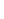 Денежная компенсация, оставшаяся не полученной в связи со смертью получателя, выплачивается в соответствии с действующим законодательством Российской Федерации.24. Гражданин, получающий бесплатный проезд на автомобильном транспорте общего пользования в городском и пригородном сообщении либо получающий денежную компенсацию, имеет право сменить форму получения меры социальной поддержки по проезду (за исключением граждан, относящихся к льготным категориям, указанным в подпункте "ч" пункта 2 настоящего Положения, которым мера социальной поддержки по проезду предоставляется только в форме бесплатного проезда на автомобильном транспорте общего пользования в городском и пригородном сообщении).Для смены формы получения меры социальной поддержки по проезду граждане или их представители от их имени подают заявление о предоставлении бесплатного проезда на автомобильном транспорте общего пользования в городском и пригородном сообщении либо заявление о предоставлении денежной компенсации. Заявление подается через МФЦ либо направляется в управление, учреждение, центр по почте или в электронной форме через "личный кабинет" федерального или регионального порталов с подписанием его электронной подписью в соответствии с требованиями постановления Правительства Российской Федерации от 25.06.2012 N 634 "О видах электронной подписи, использование которых допускается при обращении за получением государственных и муниципальных услуг" и иных нормативных правовых актов.В заявлении о предоставлении бесплатного проезда на автомобильном транспорте общего пользования в городском и пригородном сообщении либо в заявлении на предоставление денежной компенсации заявителем (представителем заявителя) проставляется отметка о смене формы предоставления меры социальной поддержки по проезду.С заявлением о предоставлении бесплатного проезда на автомобильном транспорте общего пользования в городском и пригородном сообщении либо с заявлением на предоставление денежной компенсации предоставляются следующие документы:а) документы, подтверждающие полномочия представителя заявителя, - в случае, если заявление подается представителем заявителя;б) согласие родителя (опекуна, попечителя) на самостоятельное обращение с заявлением о предоставлении бесплатного проезда на автомобильном транспорте общего пользования в городском и пригородном сообщении или о предоставлении денежной компенсации либо решение органа опеки и попечительства (решение суда) об объявлении гражданина полностью дееспособными (эмансипация), - в случае, если на дату подачи заявления заявитель достиг возраста 14 лет и не достиг возраста 18 лет и подает заявление самостоятельно без представителя (в отношении заявителей не достигших возраста 14 лет, самостоятельное обращение с заявлением без представителя не предусмотрено);в) фотография заявителя - в случае, если гражданин обращается с заявлением о предоставлении бесплатного проезда на автомобильном транспорте общего пользования в городском и пригородном сообщении.При личном обращении заявителя в МФЦ без фотографии фотографирование осуществляется в помещении МФЦ на безвозмездной основе.Фотография размером 3,5 х 4,5 см. должна соответствовать возрасту заявителя с четким изображением лица без головного убора и верхней части плеч (допускается изображение в головном уборе, не скрывающем овал лица заявителя, религиозные убеждения либо заболевание которого, не позволяют показываться заявителю перед посторонними лицами без головного убора). На фотографии должно помещаться лицо заявителя в анфас (размер лица должен составлять 70-80% площади фотографии), смотрящим прямо с нейтральным выражением (глаза должны быть открыты, рот закрыт, волосы не должны заслонять глаза). Фон должен быть светлым, без полос, пятен, посторонних предметов и теней. Не допускается предоставление фотографии заявителя в очках с затемненными стеклами (исключение составляют заявители, имеющие заболевания органов зрения, которые не позволяют им показываться перед посторонними лицами без очков с затемненными стеклами).При обращении заявителей за предоставлением денежной компенсации, документ, предусмотренный настоящим подпунктом, не предоставляется;г) документы о регистрации заявителя по месту жительства (пребывания).Документы, указанные в подпунктах "а" - "в" настоящего пункта предоставляются заявителем (представителем заявителя) в обязательном порядке, документ, указанный в подпункте "г" настоящего пункта, предоставляется заявителем (представителем заявителя) по собственной инициативе.Рассмотрение заявлений о предоставлении бесплатного проезда на автомобильном транспорте общего пользования в городском и пригородном сообщении либо заявлений на предоставление денежной компенсации осуществляется в порядке, предусмотренном пунктом 12 (с учетом перечня документов, предоставляемых к заявлению, указанном в настоящем пункте), а также пунктами 13 - 21 настоящего Положения.Если заявитель получал денежную компенсацию, то смена формы предоставления меры социальной поддержки по проезду осуществляется с 1 числа месяца квартала, следующего за кварталом, в котором поступило обращение заявителя, с учетом ранее выплаченных заявителю сумм денежной компенсации.Если заявитель получал бесплатный проезд на автомобильном транспорте общего пользования в городском и пригородном сообщении, то при смене формы предоставления меры социальной поддержки по проезду электронная транспортная карта с 1 числа месяца квартала, с которого заявителю назначено предоставление денежной компенсации, блокируется.25. В случае смены фамилии, и (или) имени, и (или) отчества заявителя, смены льготной категории заявителя, в случае порчи, утраты или технической неисправности электронной транспортной карты, заявитель (представитель заявителя) подает заявление о предоставлении бесплатного проезда на автомобильном транспорте общего пользования в городском и пригородном сообщении. В заявлении о предоставлении бесплатного проезда на автомобильном транспорте общего пользования в городском и пригородном сообщении заявителем (представителем заявителя) указывается причина замены электронной транспортной карты.С заявлением о предоставлении бесплатного проезда на автомобильном транспорте общего пользования в городском и пригородном сообщении предоставляются следующие документы:а) документы, подтверждающие полномочия представителя заявителя, - в случае, если заявление подается представителем заявителя;б) согласие родителя (опекуна, попечителя) на самостоятельное обращение с заявлением о предоставлении бесплатного проезда на автомобильном транспорте общего пользования в городском и пригородном сообщении или о предоставлении денежной компенсации либо решение органа опеки и попечительства (решение суда) об объявлении гражданина полностью дееспособными (эмансипация), - в случае, если на дату подачи заявления заявитель достиг возраста 14 лет и не достиг возраста 18 лет и подает заявление самостоятельно без представителя (в отношении заявителей не достигших возраста 14 лет, самостоятельное обращение с заявлением без представителя не предусмотрено);в) фотография заявителя - в случае, если гражданин обращается с заявлением о предоставлении бесплатного проезда на автомобильном транспорте общего пользования в городском и пригородном сообщении.При личном обращении заявителя в МФЦ без фотографии, фотографирование производится в помещении МФЦ на безвозмездной основе.Фотография размером 3,5 х 4,5 см. должна соответствовать возрасту заявителя с четким изображением лица без головного убора и верхней части плеч (допускается изображение в головном уборе, не скрывающем овал лица заявителя, религиозные убеждения либо заболевание которого, не позволяют показываться заявителю перед посторонними лицами без головного убора). На фотографии должно помещаться лицо заявителя в анфас (размер лица должен составлять 70-80% площади фотографии), смотрящим прямо с нейтральным выражением (глаза должны быть открыты, рот закрыт, волосы не должны заслонять глаза). Фон должен быть светлым, без полос, пятен, посторонних предметов и теней. Не допускается предоставление фотографии заявителя в очках с затемненными стеклами (исключение составляют заявители, имеющие заболевания органов зрения, которые не позволяют им показываться перед посторонними лицами без очков с затемненными стеклами).г) документы о смене фамилии, и (или) имени, и (или) отчества заявителя, - в случае смены фамилии, и (или) имени, и (или) отчества заявителя;д) документы, подтверждающие льготную категорию заявителя, - в случае смены льготной категории заявителя;е) документы о регистрации заявителя по месту жительства (пребывания).Документы, указанные в подпунктах "а" - "в" настоящего пункта предоставляются заявителем (представителем заявителя) в обязательном порядке, документы, указанные в подпункте "г" - "е" настоящего пункта, предоставляются заявителем (представителем заявителя) по собственной инициативе.Рассмотрение заявлений о предоставлении бесплатного проезда на автомобильном транспорте общего пользования в городском и пригородном сообщении либо в заявлении на получение денежной компенсации осуществляется в порядке, предусмотренном пунктами 12 (с учетом перечня документов, предоставляемых к заявлению, указанном в настоящем пункте), а также пунктами 13 - 21 настоящего Положения.26. Гражданин обязан известить управление, или учреждение, или центр о прекращении у него права на получение меры социальной поддержки по проезду в соответствии с настоящим Положением, в том числе о смене места жительства (пребывания), в течение 14 календарных дней со дня наступления указанных изменений.В случае прекращения у гражданина права на получение меры социальной поддержки по проезду в соответствии с разделом II настоящего Положения, в том числе при смене места жительства (пребывания), электронная транспортная карта блокируется уполномоченной по обслуживанию электронных транспортных карт организацией на основании информации управления либо управлением начиная с 1 числа первого месяца квартала, следующего за кварталом, в котором у гражданина прекратилось право на получение меры социальной поддержки по проезду в соответствии с разделом II настоящего Положения, прекращается начисление и выплата денежной компенсации.Передача управлением информации о необходимости блокировки электронных транспортных карт уполномоченной по обслуживанию электронных транспортных карт организации осуществляется ежемесячно до 5 числа месяца, следующего за отчетным, в том числе посредством СМЭВ.III. Порядок предоставления мер социальной поддержки по проезду на автомобильном транспорте общего пользования в междугородном сообщении27. Право на получение мер социальной поддержки по проезду на автомобильном транспорте общего пользования (кроме легкового такси) в междугородном сообщении по межмуниципальным маршрутам (за исключением маршрутов, связывающих административный центр муниципального района с населенными пунктами данного муниципального района), а также на автомобильном транспорте общего пользования (кроме легкового такси) в междугородном сообщении по межрегиональным маршрутам в пределах Тюменской области при условии отправления пассажира с остановочного пункта, расположенного в Тюменской области (далее - мера социальной поддержки по проезду на автомобильном транспорте общего пользования в междугородном сообщении), предусмотрено в отношении:а) граждан, относящихся к льготным категориям, указанным в подпунктах "а" - "л", "ф" пункта 2 настоящего Положения, в том числе имеющих постоянное место жительства в Ханты-Мансийском автономном округе - Югре, Ямало-Ненецком автономном округе и временно пребывающих в Тюменской области, а также для граждан, относящихся к льготным категориям, указанным в подпунктах "м", "э" пункта 2 настоящего Положения, - в размере 100 процентов от установленных тарифов;б) граждан, относящихся к льготным категориям, указанным в подпункте "ш" пункта 2 настоящего Положения, в том числе имеющих постоянное место жительства в Ханты-Мансийском автономном округе - Югре, Ямало-Ненецком автономном округе и временно пребывающих в Тюменской области, а также для лиц, сопровождающих инвалида I группы или детей-инвалидов, - в размере 50 процентов от установленных тарифов в период с 1 октября по 15 мая и один раз (туда и обратно) в другое время года.Право на меру социальной поддержки по проезду на автомобильном транспорте общего пользования в междугородном сообщении предоставляется также одному сопровождающему инвалида I группы или ребенка-инвалида, - в размере 50 процентов от установленных тарифов в период с 1 октября по 15 мая и один раз (туда и обратно) в другое время года.28. Мера социальной поддержки по проезду на автомобильном транспорте общего пользования в междугородном сообщении предоставляется гражданам, относящимся к льготным категориям, указанным в пункте 27 настоящего Положения, при предъявлении в кассе автовокзалов или иных пунктах продажи билетов, а при отсутствии таких пунктов, - водителям или кондукторам при посадке пассажиров в транспортное средство до отправления его из остановочного пункта, следующих документов:а) удостоверения и (или) иных документов в соответствии с действующим законодательством, подтверждающих принадлежность лица к соответствующим льготным категориям, - для граждан, относящихся к льготным категориям, указанным в подпунктах "а" - "е", "и" - "л", "ф", "ш" пункта 2 настоящего Положения, а также ветеранов труда Ханты-Мансийского автономного округа - Югры, ветеранов Ямало-Ненецкого автономного округа, указанных в подпункте "м" пункта 2 настоящего Положения. К иным документам, подтверждающим принадлежность лица к соответствующим категориям граждан, относятся подлинники справок, выданные в соответствии с действующим законодательством Российской Федерации уполномоченными органами, либо копии указанных справок, заверенные в порядке, установленном действующим законодательством Российской Федерации.Для граждан, относящихся к льготным категориям , указанным в подпунктах "ж", "з", "м" (за исключением ветеранов труда Ханты-Мансийского автономного округа - Югры и ветеранов Ямало-Ненецкого автономного округа) пункта 2 настоящего Положения, - справок о праве на меру социальной поддержки по проезду на автомобильном транспорте общего пользования в междугородном сообщении, форма и порядок выдачи которых устанавливаются Департаментом социального развития Тюменской области.Гражданам, относящимся к льготным категориям, указанным в подпункте "э" пункта 2 настоящего Положения, документ, подтверждающий принадлежность к льготной категории, выдает лечащий врач по форме согласно приложению N 3 к настоящему Положению;б) паспорта и (или) иного документа, удостоверяющего личность гражданина в соответствии с действующим законодательством Российской Федерации, и документа, подтверждающего место жительства (место пребывания) гражданина в Тюменской области;в) талона по форме согласно приложению N 2 к настоящему Положению, - для граждан, указанных в подпункте "ш" пункта 2 настоящего Положения, и лиц, сопровождающих инвалидов I группы или детей-инвалидов, для льготного проезда в период с 16 мая по 30 сентября;г) копии решения суда с отметкой о вступлении в законную силу об установлении факта, имеющего юридическое значение (фактическое проживание гражданина в Тюменской области), - в случае, если у заявителя, относящегося к категории, указанной в пункте 2 настоящего Положения (за исключением граждан, относящихся к категории, указанной в подпункте "м" пункта 2 настоящего Положения), отсутствует регистрация по месту жительства (месту пребывания) в Тюменской области.29. Талоны, указанные в подпункте "в" пункта 28 настоящего Положения (далее - талоны) выдаются гражданам (представителям граждан), относящимся к льготным категориям, указанным в подпункте "ш" пункта 2 настоящего Положения, в том числе на лиц, сопровождающих инвалида I группы и детей-инвалидов, в управлении, учреждении, центре. Талон выдается гражданину (представителю гражданина) один раз на текущий год в период с 10 января по 30 сентября.Специалист управления, учреждения, центра при обращении гражданина (представителя гражданина) за получением талона:а) проверяет в Единой информационной системе социальной защиты населения Тюменской области и в журнале выдачи талонов сведения о получении гражданином ранее выданных талонов. В случае выявления повторного обращения за получением талона в текущем году, талон не выдается, а гражданину (представителю гражданина) разъясняется порядок выдачи талонов;б) при обращении гражданина в текущем году впервые, осуществляет заполнение талона;в) вносит сведения о выдаче талона в соответствующий журнал выдачи, в том числе о фамилии, имени и отчестве (при наличии) гражданина, на которого выдается талон, сведения о получателе талона (в случае, если за получением талона обратился представитель гражданина), год на который выдается талон, дата выдачи талона;г) выдает талон гражданину (представителю гражданина), получатель талона проставляет личную подпись в соответствующем журнале выдачи талонов.Талон передается при покупке билета гражданином (представителем гражданина) кассиру автовокзала или иного пункта продажи билетов, а при отсутствии таких пунктов - водителям или кондукторам при посадке в транспортное средство до отправления его от остановочного пункта в целях последующей передачи в организацию, осуществляющую перевозку гражданина по данному маршруту, для подтверждения предоставления меры социальной поддержки по проезду на автомобильном транспорте общего пользования в междугородном сообщении.Учет, хранение и списание талонов осуществляется согласно порядку, установленному для бланков строгой отчетности.IV. Порядок предоставления меры социальной поддержки по проезду на железнодорожном транспорте в междугородном сообщении отдельным категориям граждан30. Право на получение меры социальной поддержки по проезду на железнодорожном транспорте в междугородном сообщении предусмотрено в отношении:а) граждан относящихся к льготной категории, указанной в подпункте "н" пункта 2 настоящего Положения. Мера социальной поддержки по проезду на железнодорожном транспорте в междугородном сообщении предоставляется в форме компенсации расходов один раз в календарный год на оплату проезда по территории Российской Федерации (туда и обратно) на железнодорожном транспорте общего пользования в поездах дальнего следования либо внутреннем водном, воздушном или автомобильном транспорте общего пользования (кроме легкового такси) в междугородном сообщении в размере фактически понесенных расходов, но не более стоимости проезда кратчайшим путем на железнодорожном транспорте общего пользования в поездах дальнего следования в купейном вагоне (без учета стоимости платного сервисного обслуживания, предоставляемого в вагонах повышенной комфортности), а в районах, не имеющих железнодорожного сообщения, - на водном, воздушном или автомобильном транспорте общего пользования (кроме легкового такси) в междугородном сообщении в размере фактически понесенных расходов (далее - компенсация расходов реабилитированного лица на оплату проезда на железнодорожном транспорте в междугородном сообщении);б) граждан относящихся к льготным категориям, указанным в подпунктах "х", "ц" пункта 2 настоящего Положения. Мера социальной поддержки по проезду на железнодорожном транспорте в междугородном сообщении предоставляется в форме компенсации расходов на оплату проезда один раз в год (к месту жительства и обратно к месту учебы) на железнодорожном транспорте, а в районах, не имеющих железнодорожного сообщения, - на внутреннем водном, воздушном или междугородном автомобильном транспорте в размере 100 процентов от установленных тарифов (далее - компенсация расходов к месту жительства и обратно к месту учебы).31. Заявление о предоставлении компенсации расходов реабилитированного лица на оплату проезда на железнодорожном транспорте в междугородном сообщении граждане, относящиеся к льготной категории, указанной в подпункте "н" пункта 2 настоящего Положения, или представители граждан от их имени подают через МФЦ, либо направляют заявление в управление, учреждение, центр по почте или в электронной форме через "личный кабинет" федерального или регионального порталов с подписанием его электронной подписью в соответствии с требованиями постановления Правительства Российской Федерации от 25.06.2012 N 634 "О видах электронной подписи, использование которых допускается при обращении за получением государственных и муниципальных услуг" и иных нормативных правовых актов, либо представляют заявление о предоставлении компенсации расходов реабилитированного лица на оплату проезда на железнодорожном транспорте в междугородном сообщении в управление, учреждение, центр лично.Порядок взаимодействия Департамента социального развития Тюменской области и МФЦ в целях предоставления компенсации расходов реабилитированного лица на оплату проезда на железнодорожном транспорте в междугородном сообщении регулируется соглашением о взаимодействии, заключаемым между Департаментом социального развития Тюменской области и МФЦ.Форма заявления о предоставлении компенсации расходов реабилитированного лица на оплату проезда на железнодорожном транспорте в междугородном сообщении утверждается Департаментом социального развития Тюменской области и размещается на федеральном и региональном порталах.31.1. С заявлением о предоставлении компенсации расходов реабилитированного лица на оплату проезда на железнодорожном транспорте в междугородном сообщении в обязательном порядке представляются следующие документы:а) документ, подтверждающий полномочия представителя заявителя, - в случае если заявление подается представителем заявителя;б) проездные документы, подтверждающие понесенные заявителем расходы на оплату проезда (проездные билеты, полетные и контрольные купоны, справки транспортных организаций, подтверждающие понесенные расходы по проезду);в) справка об отсутствии железнодорожного сообщения от пункта отправления (пункта пересадки) до конечного пункта следования (пункта пересадки) заявителя, - в случае, если заявитель совершил поездку на водном, воздушном или междугородном автомобильном транспорте при отсутствии железнодорожного сообщения;г) справка о стоимости проезда кратчайшим путем от пункта отправления (пункта пересадки) до конечного пункта прибытия (пункта пересадки) заявителя и обратно на железнодорожном транспорте общего пользования в поездах дальнего следования в купейном вагоне (без учета стоимости платного сервисного обслуживания, предоставляемого в вагонах повышенной комфортности), - в случае, если заявитель совершил поездку на водном, воздушном или междугородном автомобильном транспорте при наличии железнодорожного сообщения;д) документ, подтверждающий наступление форс-мажорных обстоятельств, - в случае, если заявитель находился в пункте пересадки более 72 часов;е) копия решения суда с отметкой о вступлении в законную силу об установлении факта, имеющего юридическое значение (фактическое проживание заявителя в Тюменской области), - в случае, если у заявителя отсутствует регистрация по месту жительства (месту пребывания) в Тюменской области.31.2. Документы, сведения из которых запрашиваются в рамках межведомственного взаимодействия и которые заявитель вправе предоставить по собственной инициативе:а) удостоверение реабилитированного лица или свидетельство о праве на льготы реабилитированного лица, выданного в соответствии с федеральным законодательством;б) документы (сведения), подтверждающие регистрацию заявителя по месту жительства (месту пребывания);в) документы (сведения), подтверждающий регистрацию заявителя в системе индивидуального (персонифицированного) учета;г) документы (сведения) органов социальной защиты населения по месту регистрации по месту жительства о том, что аналогичная мера социальной поддержки не назначалась и не выплачивалась заявителю в текущем календарном году, - в случае обращения заявителя, имеющего место регистрации по месту жительства за пределами Тюменской области (в другом субъекте Российской Федерации).Лица, проживающие в Тюменской области и имеющие регистрацию по месту жительства в Донецкой Народной Республике (ДНР), Луганской Народной Республике (ЛНР), Запорожской и Херсонской областях, документы, указанные в настоящем подпункте, не предоставляют и соответствующие сведения в отношении указанных лиц в рамках межведомственного взаимодействия не запрашиваются.31.3. К заявлению, предоставляемому лично в управление, учреждение, центр или в МФЦ, заявителем (представителем заявителя) прилагаются документы, предусмотренные в пункте 31.1 настоящего Положения. Также по собственной инициативе заявителя (представителя заявителя) к заявлению могут быть приложены документы, предусмотренные в пункте 31.2 настоящего Положения. Документы, представляемые лично, представляются в подлинниках, а в случае их утраты в виде копий, заверенных в соответствии с законодательством Российской Федерации. В случае непредставления при личном приеме документов прилагаемых по собственной инициативе заявителя, содержащиеся в указанных документах сведения, запрашиваются у соответствующих органов, в том числе посредством СМЭВ.К заявлению, направляемому в электронной форме через "личный кабинет" федерального или регионального порталов, заявителем (представителем заявителя) прилагаются электронные образы документов, указанных в пункте 31.1 настоящего Положения. Также по собственной инициативе заявителя к заявлению могут быть приложены электронные образы документов, указанных в пункте 31.2 настоящего Положения. В случае непредставления к заявлению электронных образов документов, прилагаемых по собственной инициативе заявителя, сведения содержащиеся в указанных документах запрашиваются у соответствующих органов, в том числе посредством СМЭВ.К заявлению, направляемому по почте, прилагаются копии документов, указанных в пункте 31.1 настоящего Положения. Также, по собственной инициативе заявителя к заявлению могут быть приложены копии документов, предусмотренных в пункте 31.2 настоящего Положения. Подлинники документов по почте не направляются. Верность копий документов, направляемых по почте, должна быть заверена в установленном порядке.Обработка сведений, содержащихся в заявлении и документах, указанных в пунктах 31, 31.1 и 31.2 настоящего Положения, осуществляется с использованием Единой информационной системы социальной защиты населения Тюменской области.Личное дело заявителя формируется управлением, учреждением, центром в электронной форме.31.4. При приеме заявления, поданного лично, специалист управления, учреждения, центра, работник МФЦ:а) устанавливает личность обратившегося лица на основании паспорта гражданина Российской Федерации или иных документов, удостоверяющих его личность, в соответствии с законодательством Российской Федерации. При обращении представителя заявителя дополнительно проверяется наличие у него полномочий представителя;б) регистрирует заявление и прилагаемые к нему документы, указанные в пункте 31.1 настоящего Положения или в пунктах 31.1 и 31.2 настоящего Положения;в) осуществляет сканирование предоставленного заявления и прилагаемых к нему документов. Подлинник заявления с отметкой о его регистрации возвращает заявителю (представителю заявителя), а также заявителю (представителю заявителя) возвращаются документы, представленные к заявлению.В случае отсутствия документов, указанных в пункте 31.1 настоящего Положения, специалист управления, учреждения, центра, работник МФЦ информирует заявителя (представителя заявителя) о необходимости представления отсутствующих документов.31.5. При поступлении заявления в электронной форме, специалист управления, учреждения, центра в течение 1 рабочего дня со дня поступления заявления в электронной форме, поданного с приложением документов, указанных в пункте 31.1 настоящего Положения, регистрирует заявление и направляет заявителю (представителю заявителя) уведомление о регистрации заявления в "личный кабинет" федерального и регионального порталов заявителя (представителя заявителя).Действия по проверке действительности усиленной квалифицированной электронной подписи при приеме заявления в электронной форме (в случае использования указанной подписи) осуществляется в соответствии с постановлением Правительства Российской Федерации от 25.08.2012 N 852 "Об утверждении Правил использования усиленной квалифицированной электронной подписи при обращении за получением государственных и муниципальных услуг и о внесении изменения в Правила разработки и утверждения административных регламентов предоставления государственных услуг".В случае если приложенные к заявлению в электронной форме, файлы не открываются и не читаются, специалист управления, учреждения, центра в течение 1 рабочего дня со дня поступления заявления регистрирует заявление и направляет заявителю в "личный кабинет" федерального или регионального порталов уведомление о регистрации заявления и о необходимости представления соответствующих документов в подлинниках (в случае их утраты - в виде дубликатов) либо в копиях, заверенных в установленном законом порядке. В уведомлении о необходимости представления недостающих документов указываются срок, в течение которого следует представить документы, адрес, по которому следует представить документы и номер телефона специалиста управления, учреждения, центра.В случае, если день поступления заявления является выходным или праздничным, то регистрация заявления осуществляется в первый рабочий день, следующий за выходным или праздничным днем.Документы, указанные в пункте 31.1 настоящего Положения, представляются заявителем (представителем заявителя) в управление, учреждение, центр в течение 3 рабочих дней со дня получения уведомления о регистрации заявления и о необходимости их представления. Специалист управления, учреждения, центра при приеме указанных документов осуществляет их сканирование и возвращает представленные документы заявителю (представителю заявителя).31.6. При поступлении заявления по почте, специалист управления, учреждения, центра:а) регистрирует заявление в соответствующем журнале регистрации. Регистрация осуществляется в день поступления заявления, а также осуществляет изготовление электронных образов заявления и документов к нему. В случае, если день поступления заявления является выходным или праздничным, то регистрация заявления осуществляется в первый рабочий день, следующий за выходным или праздничным днем;б) в течение 3 рабочих дней со дня регистрации заявления и документов к нему, направляет на почтовый адрес, указанный в заявлении, заявление с отметкой о регистрации заявления, а также представленные к заявлению документы.31.7. Информацию о ходе рассмотрения заявления гражданин может получить по устному или письменному обращению в управление, учреждение, центр. В случае подачи заявления в электронной форме - через "личный кабинет" федерального или регионального порталов.31.8. Специалист управления, учреждения центра:а) в течение 2 рабочих дней со дня регистрации заявления проверяет наличие сведений о заявителе в Единой информационной системе социальной защиты населения Тюменской области и наличие представленных заявителем (представителем заявителя) документов, предусмотренных пунктом 31.1 настоящего Положения;б) в течение 2 рабочих дней со дня регистрации заявления, при непредставлении заявителем (представителем заявителя) документов, предусмотренных в пункте 31.2 настоящего Положения, запрашивает сведения, содержащиеся в указанных документах, у соответствующих органов, организаций и учреждений, в том числе посредством СМЭВ.При непредставлении заявителем (представителем заявителя) к заявлению документов, предусмотренных пунктом 31.1 настоящего Положения, запросы соответствующих сведений, содержащихся в документах, которые заявители (представители заявителей) представляют по собственной инициативе, не направляются.31.9. Решение о предоставлении либо отказе в предоставлении компенсации расходов реабилитированного лица на оплату проезда на железнодорожном транспорте в междугородном сообщении принимается руководителем управления в течение 10 рабочих дней со дня регистрации заявления с приложением документов, предусмотренных пунктом 31.1 настоящего Положения.31.10. Предоставление гражданам, указанным в подпункте "н" пункта 2 настоящего Положения, компенсации расходов на оплату проезда на железнодорожном транспорте в междугородном сообщении осуществляется с учетом следующих условий:а) компенсация расходов на оплату проезда осуществляется по маршрутам, совершенным заявителем в пределах Российской Федерации;б) если до пункта назначения заявитель совершил пересадку, расходы на оплату проезда до пункта назначения возмещаются в случае, если заявитель находился в пункте пересадки менее 72 часов, за исключением случаев форс-мажорных обстоятельств.В случае нахождения заявителя в пункте пересадки более 72 часов при отсутствии форс-мажорных обстоятельств компенсация расходов реабилитированного лица на оплату проезда на железнодорожном транспорте в междугородном сообщении осуществляется до пункта пересадки и обратно.В случае нахождения заявителя в пункте пересадки более 72 часов при наличии форс-мажорных обстоятельств, подтвержденных документально, возмещение расходов на оплату проезда на междугородном транспорте осуществляется до пункта назначения;в) назначение компенсации расходов реабилитированного лица на оплату проезда на железнодорожном транспорте в междугородном сообщении осуществляется заявителю не чаще одного раза в календарный год без учета периода, в котором была совершена поездка (в случае повторного поступления проездных документов, по которым ранее органами социальной защиты населения Тюменской области была осуществлена компенсация расходов реабилитированного лица на оплату проезда на железнодорожном транспорте в междугородном сообщении, - повторная компенсация расходов не производится).31.11. Основаниями для отказа в предоставлении компенсации расходов реабилитированного лица на оплату проезда на железнодорожном транспорте в междугородном сообщении являются:а) несоответствие заявителя категории, установленной подпунктом "н" пункта 2 настоящего Положения, и (или) условию о проживании заявителя в Тюменской области, установленному пунктом 3 настоящего Положения;б) непредставление документов, указанных в пункте 31.1 настоящего Положения;в) предоставление заявителем недостоверных сведений. Под недостоверными сведениями понимается наличие в содержании представленных документов информации, не соответствующей действительности;г) несоответствие условию (условиям), указанному (указанным) в пункте 31.10 настоящего Положения.31.12. При принятии решения управление, учреждение, центр:а) в случае подачи заявителем (представителем заявителя) заявления лично в МФЦ, в течение 1 рабочего дня со дня принятия решения о предоставлении (отказе в предоставлении) компенсации расходов реабилитированного лица на оплату проезда на железнодорожном транспорте в междугородном сообщении, - направляет в МФЦ сведения о принятом решении для информирования о принятом решении заявителя (представителя заявителя). В случае отказа в предоставлении компенсации расходов реабилитированного лица на оплату проезда на железнодорожном транспорте в междугородном сообщении, - направляет в МФЦ уведомление для выдачи заявителю о принятом решении с указанием основания (оснований) отказа, предусмотренных пунктом 31.11 настоящего Положения;б) в случае подачи заявителем (представителем заявителя) заявления лично в управление, учреждение, центр, - в течение 1 рабочего дня со дня принятия решения о предоставлении (отказе в предоставлении) компенсации расходов реабилитированного лица на оплату проезда на железнодорожном транспорте в междугородном сообщении, - направляет заявителю (представителю заявителя) уведомление о принятом решении способом, указанным заявителем (представителем заявителя) в заявлении. В случае отказа в предоставлении компенсации расходов реабилитированного лица на оплату проезда на железнодорожном транспорте в междугородном сообщении в уведомлении указывается (указываются) основание (основания) отказа, предусмотренные пунктом 31.11 настоящего Положения.в) в случае подачи заявления в электронной форме через "личный кабинет" федерального или регионального порталов, в течение 1 рабочего дня со дня принятия решения о предоставлении (отказе в предоставлении) компенсации расходов реабилитированного лица на оплату проезда на железнодорожном транспорте в междугородном сообщении, - направляет в электронной форме заявителю (представителю заявителя) уведомление о принятом решении. В случае отказа в предоставлении компенсации расходов реабилитированного лица на оплату проезда на железнодорожном транспорте в междугородном сообщении в уведомлении о принятом решении указывается основание (основания) отказа, предусмотренные пунктом 31.11 настоящего Положения;г) в случае поступления заявления по почте, в течение 1 рабочего дня со дня принятия решения, - направляет по почте уведомление заявителю (представителю заявителя) о принятом решении. В случае отказа в предоставлении компенсации расходов реабилитированного лица на оплату проезда на железнодорожном транспорте в междугородном сообщении, в уведомлении указывается основание (основания) отказа, предусмотренные пунктом 31.11 настоящего Положения.31.13. Выплата компенсации расходов реабилитированного лица на оплату проезда на железнодорожном транспорте в междугородном сообщении осуществляется гражданину в течение 30 рабочих дней со дня принятия соответствующего решения способом указанным заявителем в заявлении о предоставлении компенсации расходов реабилитированного лица на оплату проезда на железнодорожном транспорте в междугородном сообщении.32. Граждане, указанные в подпунктах "х", "ц" пункта 2 настоящего Положения (их законные представители), подают в образовательную организацию, в которой они обучаются, заявление о компенсации расходов на оплату проезда один раз в год (к месту жительства и обратно к месту учебы) лично либо посредством почтовой связи.32.1. С заявлением в обязательном порядке представляются следующие документы:а) паспорт или иной документ, удостоверяющий личность заявителя в соответствии с действующим законодательством Российской Федерации (при личном обращении представляется оригинал указанного документа, при обращении посредством почтовой связи - копии третьей и четвертой страниц паспорта);б) проездные документы, подтверждающие понесенные заявителем расходы (проездные билеты или справки транспортных организаций, подтверждающие понесенные расходы по проезду);в) справка об отсутствии железнодорожного сообщения в районах, куда гражданин совершил поездку. Указанная справка представляется в случае, если заявитель совершил поездку на водном, воздушном или междугородном автомобильном транспорте при отсутствии железнодорожного сообщения.32.2. Документы, прилагаемые к заявлению, могут быть представлены как в подлинниках (в случае их утраты - в виде дубликатов), так и в копиях (за исключением документов, указанных в подпунктах "б" и "в" пункта 32.1 настоящего Положения, представляемых в подлинниках).По желанию заявителя верность копий документов, представляемых с заявлением лично или направляемых по почте, может быть заверена в установленном законом порядке.Подлинники (в случае их утраты - дубликаты) документов, представляемых заявителем на личном приеме, после снятия с них копий подлежат возврату заявителю (за исключением документов, указанных в подпунктах "б", "в" пункта 32.1 настоящего Положения). На копиях делается отметка об их заверении.Копии документов (за исключением заверенных в установленном законом порядке), представляемых заявителем на личном приеме, представляются вместе с подлинниками (дубликатами) документов для удостоверения их идентичности (о чем делается отметка). После установления соответствия копий документов подлинникам (дубликатам) документов подлинники (дубликаты) документов возвращаются заявителю.По желанию заявителя верность копий документов, представляемых с заявлением лично или направляемых по почте, может быть заверена в установленном законом порядке.К заявлению, направляемому по почте, прилагаются копии документов, указанных в пункте 32.1 настоящего Положения (за исключением документов, указанных в подпунктах "б", "в" пункта 32.1 настоящего Положения, направляемых в подлинниках). Подлинники документов (за исключением документов, указанных в подпунктах "б", "в" пункта 32.1 настоящего Положения) по почте не направляются.32.3. Решение о предоставлении компенсации расходов на оплату проезда один раз в год (к месту жительства и обратно к месту учебы) либо об отказе в предоставлении компенсации принимается руководителем образовательной организации в течение 10 рабочих дней со дня регистрации заявления.При приеме заявления, поданного лично, должностное лицо, ответственное за обеспечение соблюдения порядка предоставления компенсации расходов на оплату проезда один раз в год (к месту жительства и обратно к месту учебы), предусмотренного настоящим Положением (далее - ответственное должностное лицо):а) разъясняет заявителю порядок и условия возмещения расходов на оплату проезда;б) регистрирует заявление и выдает расписку с указанием даты регистрации заявления, регистрационного номера и перечня принятых документов.При поступлении заявления, направленного по почте, ответственное должностное лицо регистрирует заявление в день его поступления в учреждение в соответствующем журнале регистрации и в течение одного рабочего дня со дня его регистрации направляет на почтовый адрес и (или) на его электронный адрес, указанный в заявлении, уведомление о получении заявления с указанием перечня принятых документов, даты их получения и присвоенного регистрационного номера.Информацию о ходе рассмотрения заявления гражданин может получить по устному или письменному обращению.32.4. Предоставление гражданам, указанным в подпункте "х", "ц" пункта 2 настоящего Положения, компенсация расходов на оплату проезда один раз в год (к месту жительства и обратно к месту учебы) осуществляется с учетом следующих условий:а) компенсация расходов на оплату проезда один раз в год (к месту жительства и обратно к месту учебы) осуществляется по маршрутам, совершенным в пределах Российской Федерации;б) если до пункта назначения гражданин совершил пересадку (отсутствует прямое сообщение), расходы на оплату проезда до пункта назначения возмещаются в случае, если гражданин находился в пункте пересадки менее 72 часов, за исключением случаев форс-мажорных обстоятельств.В случае нахождения гражданина в пункте пересадки более 72 часов при отсутствии форс-мажорных обстоятельств компенсация расходов на оплату проезда один раз в год (к месту жительства и обратно к месту учебы) осуществляется до пункта пересадки и обратно.В случае нахождения гражданина в пункте пересадки более 72 часов при наличии форс-мажорных обстоятельств, подтвержденных документально, компенсация расходов на оплату проезда один раз в год (к месту жительства и обратно к месту учебы) осуществляется до пункта назначения;в) выплата компенсации расходов на оплату проезда один раз в год (к месту жительства и обратно к месту учебы) осуществляется гражданину не чаще одного раза в календарный год без учета периода, в котором была совершена поездка.32.5. Основаниями для отказа в назначении компенсации расходов на оплату проезда один раз в год (к месту жительства и обратно к месту учебы) являются:а) несоответствие заявителя категории, установленной подпунктом "х" или подпунктом "ц" пункта 2 настоящего Положения, и (или) условию (условиям), предусмотренным в пунктах 3 и 5 настоящего Положения;б) непредставление документов, указанных в пункте 32.1 настоящего Положения;в) предоставление заявителем недостоверных сведений. Под недостоверными сведениями понимается наличие в содержании представленных документов информации, не соответствующей действительности;г) несоответствие условию (условиям), указанному (указанным) в пункте 32.4 настоящего Положения.32.6. Ответственное должностное лицо в течение 3 рабочих дней со дня утверждения приказа руководителя образовательной организации о предоставлении либо об отказе в предоставлении компенсации расходов на оплату проезда один раз в год (к месту жительства и обратно к месту учебы) готовит и направляет гражданину соответствующее уведомление. Уведомление направляется гражданину на почтовый адрес и (или) электронный адрес, указанный им в заявлении. В уведомлении указываются сведения о способе получения меры социальной поддержки или основания отказа в случае принятия решения об отказе в предоставлении компенсации расходов на оплату проезда один раз в год (к месту жительства и обратно к месту учебы).Выплата компенсации расходов на оплату проезда один раз в год (к месту жительства и обратно к месту учебы) осуществляется гражданину в течение 30 рабочих дней со дня принятия соответствующего решения.V. Порядок предоставления меры социальной поддержки по проезду железнодорожным транспортом в пригородном сообщении33. Право на получение меры социальной поддержки по проезду железнодорожным транспортом в пригородном сообщении (за исключением граждан, получающих ежемесячную денежную выплату, введенную Федеральным законом от 22.08.2004 N 122-ФЗ "О внесении изменений в законодательные акты Российской Федерации и признании утратившими силу некоторых законодательных актов Российской Федерации в связи с принятием Федеральных законов "О внесении изменений и дополнений в Федеральный закон "Об общих принципах организации законодательных (представительных) и исполнительных органов государственной власти субъектов Российской Федерации" и "Об общих принципах организации местного самоуправления в Российской Федерации") предусмотрено в отношении:а) граждан, указанных в подпунктах "н" - "п" пункта 2 настоящего Положения, - бесплатный проезд;б) граждан, указанных в подпунктах "г", "и" пункта 2 настоящего Положения, - в размере 50 процентов от установленных тарифов.34. Мера социальной поддержки по проезду железнодорожным транспортом в пригородном сообщении предоставляется гражданами при приобретении (получении) льготных билетов на основании следующих документов:а) удостоверения и (или) иного документа, подтверждающего принадлежность к соответствующей категории граждан;б) паспорта или иного документа, удостоверяющего личность в соответствии с действующим законодательством Российской Федерации, и документ, подтверждающий место жительства (место пребывания) гражданина в Тюменской области, и (или) копия решения суда с отметкой о вступлении в законную силу об установлении факта, имеющего юридическое значение (фактическое проживание гражданина в Тюменской области), - в случае, если у заявителя, относящегося к категориям, указанным в пункте 33 настоящего Положения, отсутствует регистрация по месту жительства (месту пребывания) в Тюменской области.Приобретение (получение) льготных билетов может быть осуществлено гражданами на железнодорожных станциях, находящихся в Тюменской области; при оплате проезда в подвижном составе при посадке в поезд с железнодорожных станций, находящихся в Тюменской области, не оборудованных билетными кассами; с использованием терминалов автоматизированной продажи проездных документов с последующим контролем в подвижном составе.VI. Порядок предоставления меры социальной поддержки по проезду на внутреннем водном транспорте по местным маршрутам35. Право на получение меры социальной поддержки по проезду на внутреннем водном транспорте по местным маршрутам предусмотрено в отношении:а) граждан, указанных в подпунктах "н" - "п" пункта 2 настоящего Положения, - бесплатный проезд;б) граждан, указанных в подпунктах "г", "и" пункта 2 настоящего Положения, - в размере 50 процентов от установленных тарифов.36. Мера социальной поддержки по проезду на внутреннем водном транспорте по местным маршрутам предоставляется без непосредственного взимания провозной платы или с взиманием платы в размере 50 процентов от установленных тарифов, при предъявлении гражданами льготных категорий, указанных в пункте 35 настоящего Положения:а) удостоверения и (или) иного документа, подтверждающего принадлежность к соответствующей категории граждан;б) паспорта или иного документа, удостоверяющего личность в соответствии с действующим законодательством Российской Федерации, и документ, подтверждающий место жительства (место пребывания) гражданина в Тюменской области, и (или) копия решения суда с отметкой о вступлении в законную силу об установлении факта, имеющего юридическое значение (фактическое проживание гражданина в Тюменской области), - в случае, если у заявителя, относящегося к категориям, указанным в пункте 35 настоящего Положения, отсутствует регистрация по месту жительства (месту пребывания) в Тюменской области.VII. Заключительные положения37. В случае если в соответствии с настоящим Положением и иными нормативными правовыми актами Тюменской области одно лицо имеет право на получение одной и той же меры социальной поддержки по проезду по различным основаниям, социальная поддержка осуществляется по одному из оснований по выбору гражданина.38. В целях организации предоставления мер социальной поддержки по проезду, предусмотренных настоящим Положением, Департамент социального развития Тюменской области, Департамент образования и науки Тюменской области, Департамент здравоохранения Тюменской области, Главное управление строительства Тюменской области дают разъяснения по вопросам применения настоящего Положения в части своей компетенции.39. Недополученные доходы, возникшие в результате перевозки граждан, указанных в пункте 7 настоящего Положения на автомобильном транспорте общего пользования (кроме легкового такси) в городском сообщении по муниципальным маршрутам, автомобильном транспорте общего пользования (кроме легкового такси) в пригородном сообщении по муниципальным маршрутам, автомобильном транспорте общего пользования (кроме легкового такси) в междугородном сообщении по муниципальным маршрутам, возмещаются перевозчикам в порядке, установленном органами местного самоуправления.40. Недополученные доходы, возникшие в результате перевозки граждан, указанных в пункте 7 настоящего Положения на автомобильном транспорте общего пользования (кроме легкового такси) в пригородном сообщении по межмуниципальным маршрутам, автомобильном транспорте общего пользования (кроме легкового такси) в междугородном сообщении по межмуниципальным маршрутам, связывающим административный центр муниципального района с населенными пунктами данного муниципального района, а также граждан, указанных в пункте 27 настоящего Положения на автомобильном транспорте общего пользования (кроме легкового такси) в междугородном сообщении по межмуниципальным маршрутам (за исключением маршрутов, связывающих административный центр муниципального района с населенными пунктами данного муниципального района), на автомобильном транспорте общего пользования (кроме легкового такси) в междугородном сообщении по межрегиональным маршрутам в пределах Тюменской области при условии отправления пассажира с остановочного пункта, расположенного в Тюменской области, возмещаются перевозчикам в порядке, установленном Правительством Тюменской области.41. В случае наделения органов местного самоуправления полномочиями по организации транспортного обслуживания населения на автомобильном транспорте общего пользования (кроме легкового такси) в пригородном сообщении по межмуниципальным маршрутам, автомобильном транспорте общего пользования (кроме легкового такси) в междугородном сообщении по межмуниципальным маршрутам, связывающим административный центр муниципального района с населенными пунктами данного муниципального района, возмещение перевозчикам недополученных доходов, возникших в результате перевозки граждан, указанных в пункте 7 настоящего Положения, осуществляется в порядке, установленном органами местного самоуправления.42. Недополученные доходы, возникшие в результате перевозки граждан, указанных в пункте 33 настоящего Положения на железнодорожном транспорте в пригородном сообщении, возмещаются перевозчикам в порядке, установленном Правительством Тюменской области.43. Осуществление выплаты денежной компенсации, компенсации расходов реабилитированного лица на оплату проезда на железнодорожном транспорте в междугородном сообщении гражданам или их представителям производится за счет средств, предусмотренных Департаменту социального развития Тюменской области на осуществление соответствующей меры социальной поддержки законом об областном бюджете на очередной финансовый год.44. Осуществление выплаты компенсации расходов на оплату проезда один раз в год (к месту жительства и обратно к месту учебы) осуществляется за счет средств, предусмотренных Департаменту образования и науки Тюменской области на осуществление соответствующей меры социальной поддержки законом об областном бюджете на очередной финансовый год.45. Возмещение перевозчикам затрат на оплату проезда, возникших в результате предоставления мер социальной поддержки по проезду, установленных настоящим Положением, (за исключением осуществления выплаты денежных компенсаций гражданам или их представителям) производится за счет средств, предусмотренных на осуществление соответствующей меры социальной поддержки законом Тюменской области об областном бюджете на очередной финансовый год и на плановый период.Приложение N 1 к Положению о порядке предоставления мер социальной поддержки по проезду граждан льготных категорий на автомобильном транспорте общего пользования в городском, пригородном и междугородном сообщении, на железнодорожном транспорте в пригородном и междугородном сообщении, а также на внутреннем водном транспорте по местным маршрутам                                  ФОРМА                     ЭЛЕКТРОННОЙ ТРАНСПОРТНОЙ КАРТЫ                          Технические условия:Приложение N 2 к Положению о порядке предоставления мер социальной поддержки по проезду граждан льготных категорий на автомобильном транспорте общего пользования в городском, пригородном и междугородном сообщении, на железнодорожном транспорте в пригородном и междугородном сообщении, а также на внутреннем водном транспорте по местным маршрутам                              ФОРМА ТАЛОНА     Лицевая сторона:     Оборотная сторона:Приложение N 3 к Положению о порядке предоставления мер социальной поддержки по проезду граждан льготных категорий на автомобильном транспорте общего пользования в городском, пригородном и междугородном сообщении, на железнодорожном транспорте в пригородном и междугородном сообщении, а также на внутреннем водном транспорте по местным маршрутам                              Подтверждение                  о принадлежности к льготной категории                                 (форма)______________________________________(наименование медицинской организации)                              Подтверждение                  о принадлежности к льготной категорииФамилия, имя, отчество ____________________________________________, датарождения  ___________________________,  относится  к  категории  граждан,предусмотренных  подпунктом  "э"  пункта  2  приложения  к  постановлениюПравительства Тюменской области от __________ N _____ "О мерах социальнойподдержки   по   проезду  граждан  льготных  категорий  на  автомобильномтранспорте общего пользования в городском,  пригородном  и  междугородномсообщении, на железнодорожном транспорте в  пригородном  и  междугородномсообщении,  на  внутреннем  водном  транспорте  по  местным  маршрутам  ипризнании утратившими силу некоторых нормативных правовых актов".Лечащий врач:_________________________________________________________________________       Ф.И.О.                                              подпись"____" ___________ ______ г.Действительно в течение годаГубернатор областиА.В. МоорФОТОЛЬГОТНАЯТюменская областьФамилияИмяОтчествоСерийный номер картыСправочная информация об обслуживании картыСправочная информация об обслуживании картывидламинированная с двух сторон пластиковая картаразмер85 x 55фонбелыйцвет шрифтачерный, зеленый_____________________________________________________________(наименование управления (отдела) социальной защиты населения)ТАЛОН серии ________________ N _______________ выдан(далее - нужное подчеркнуть) инвалиду (ребенку-инвалиду),лицу, сопровождающему инвалида I группы (ребенка-инвалида)Ф.И.О. _____________________________________________________________на получение меры социальной поддержки по проезду на автомобильном транспорте общего пользования (кроме легкового такси) в междугородном сообщении по межмуниципальным маршрутам (за исключением маршрутов, связывающих административный центр муниципального района с населенными пунктами данного муниципального района), на автомобильном транспорте общего пользования (кроме легкового такси) в междугородном сообщении по межрегиональным маршрутам в пределах Тюменской области (мера социальной поддержки предоставляется при условии отправления пассажира с остановочного пункта, расположенного в Тюменской области)Действителен с 16 мая по 30 сентября 20___ г.М.П. (органа, выдавшего талон)Остается в организации, осуществляющей перевозку по данному талону1. Талон действителен при предъявлении документов, подтверждающихправо на льготный проезд.2. Талон должен быть использован при проезде в течение года,указанного в нем.3. При утрате талона дубликат не выдается.